Lightning Protection Parts CatalogSold by Blackbird Lightning ProtectionTable of ContentsPage	Part Category4-8	Conductor cables9-10	Lightning rods (AKA strike termination devices, points, air terminals)11	Concealed lightning rods12	All-thread rods13-14	Couplings and adapters for lightning rods14	Adjustable swivel adapters for lightning rods15-42	Lightning rod bases43-44	Tripods45	Pipe clamp lightning rod holder46-47 	Stand-off lightning rod holder48-57	Through-roof and through-wall assembly58-64	Cable splices65-67	Bonding lugs68-71	Bonding plates72-79	Pipe bonding clamps and straps80	Pre-assembled rebar bond81	Flat metal bonding clamp and cable holder81 	Plate holder clamps82	Slate roof cable holder83	Split bolt connectors84	Pipe and handrail cable holder85	Adhesive cable holders86-87	Roof cable holders88	Cable holdersPage	Part Category89	Standing seam cable holders90-96	Cable fasteners97	Wedges98 	Ground rods99	Ground rod clamps100 	Ground rod couplers101 	Ground plates102 	PVC ground access wells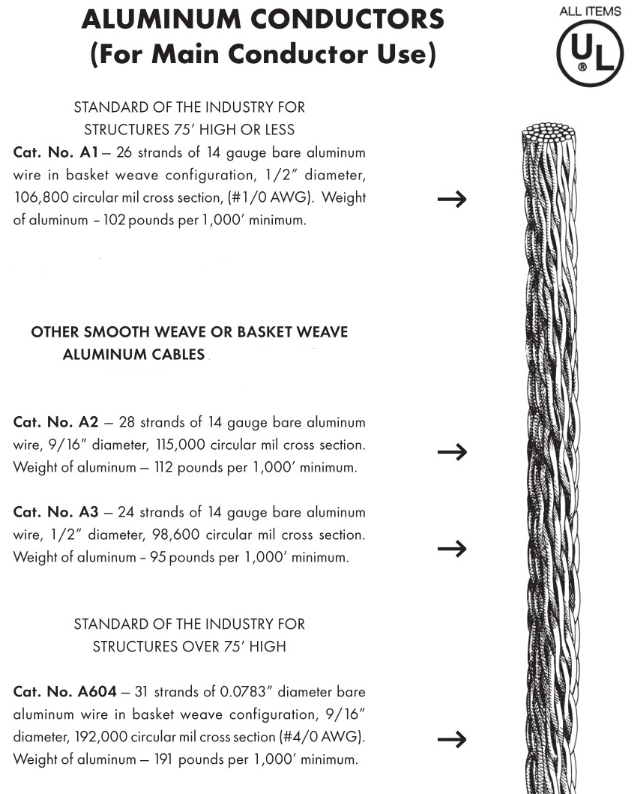 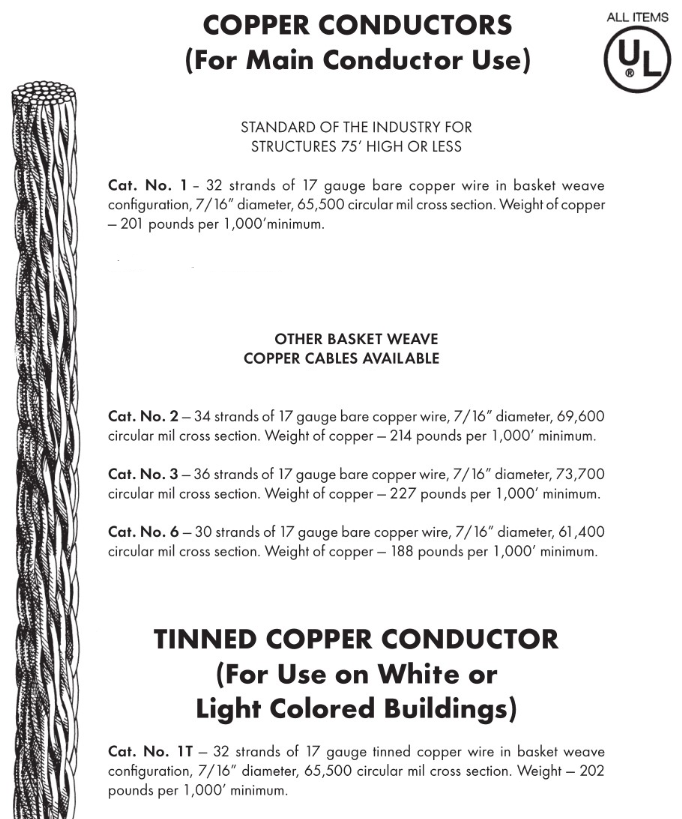 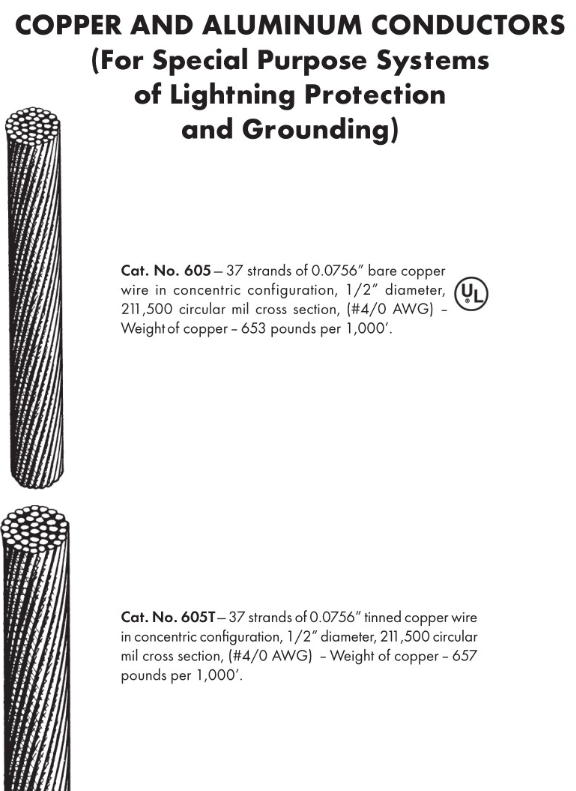 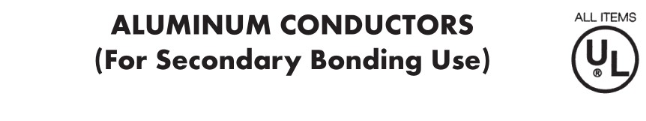 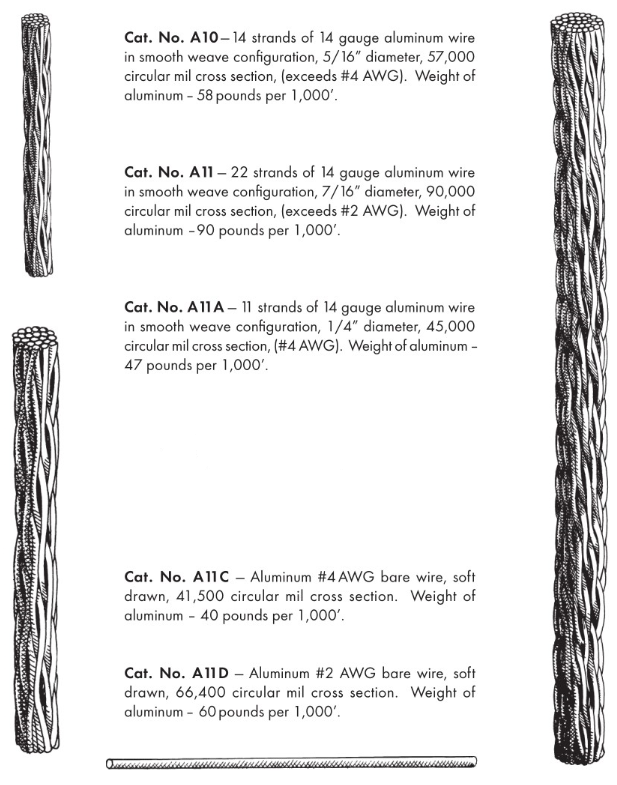 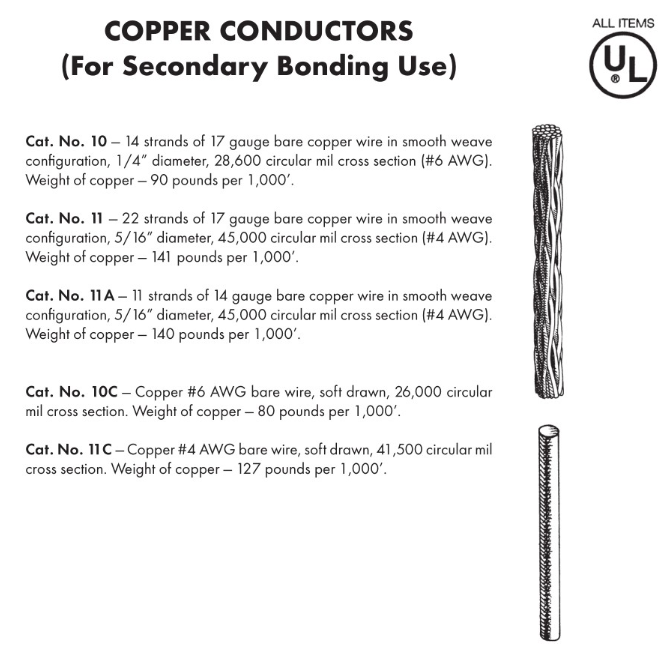 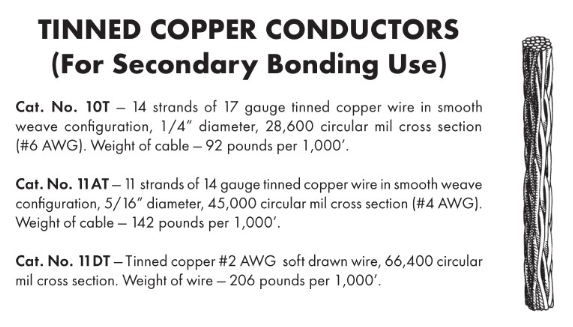 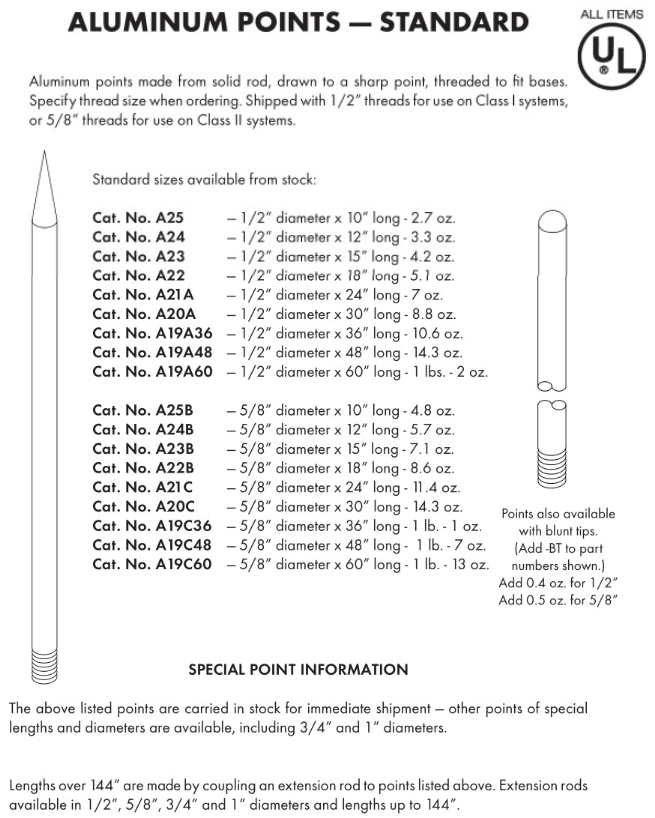 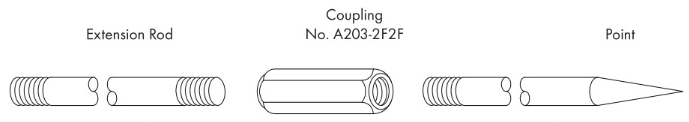 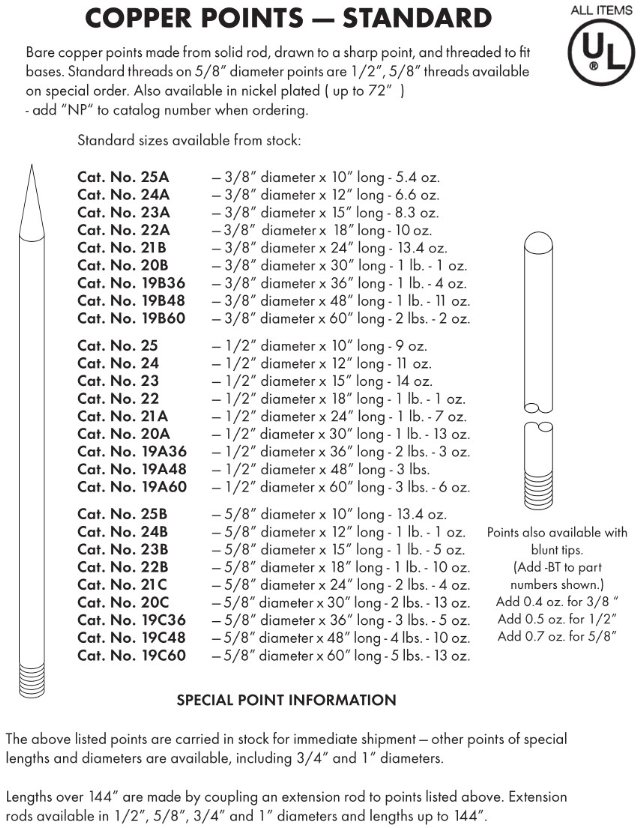 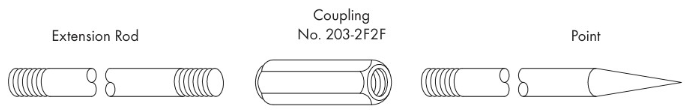 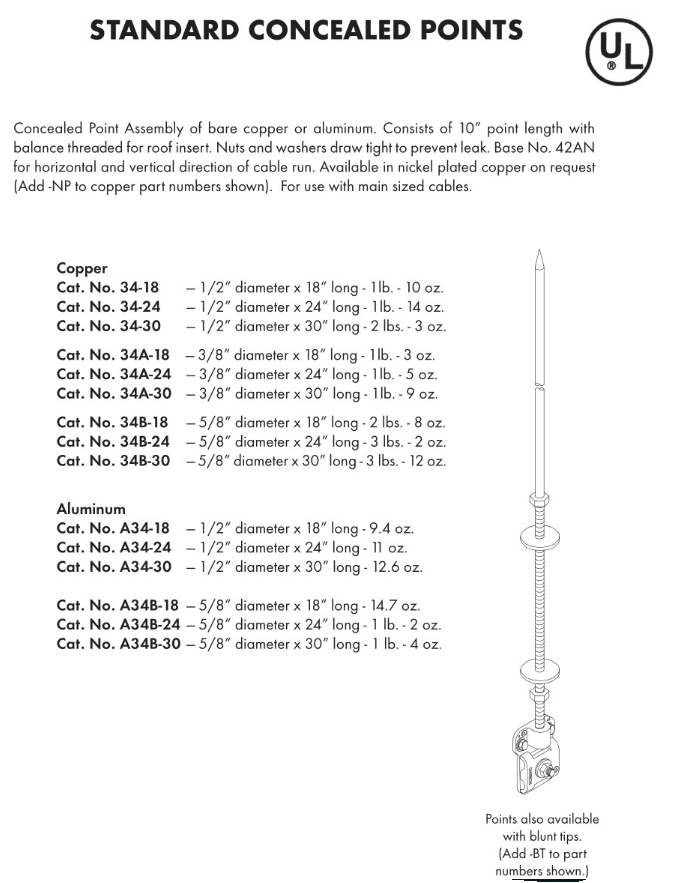 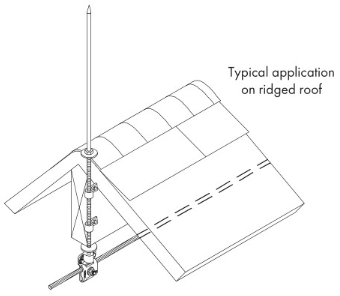 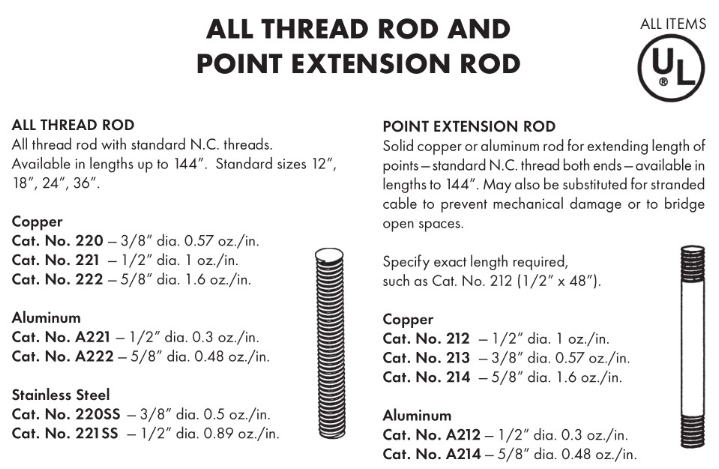 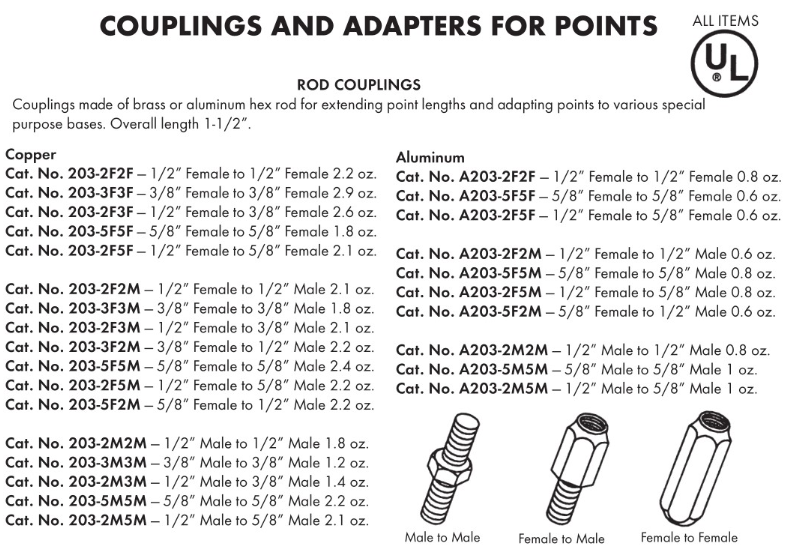 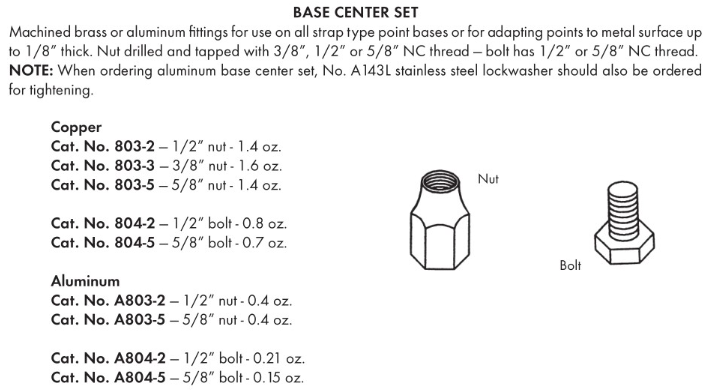 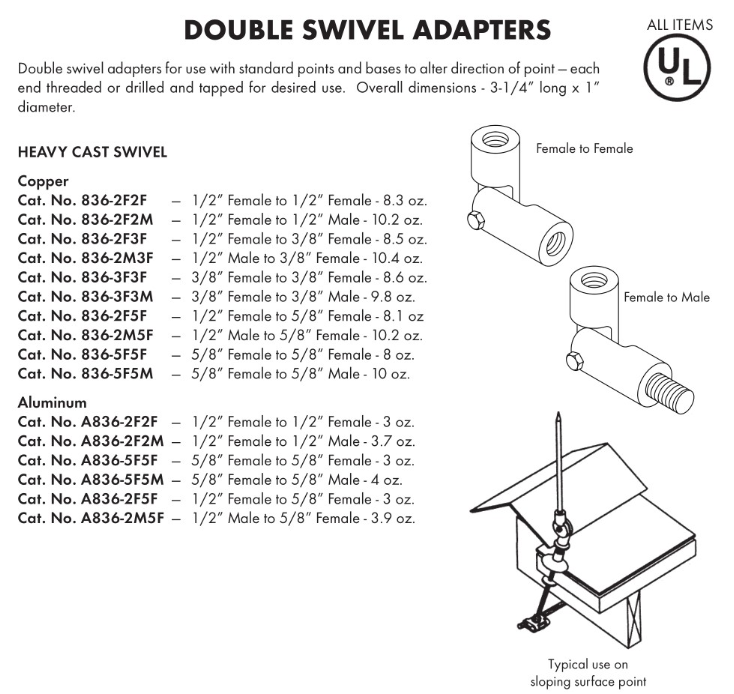 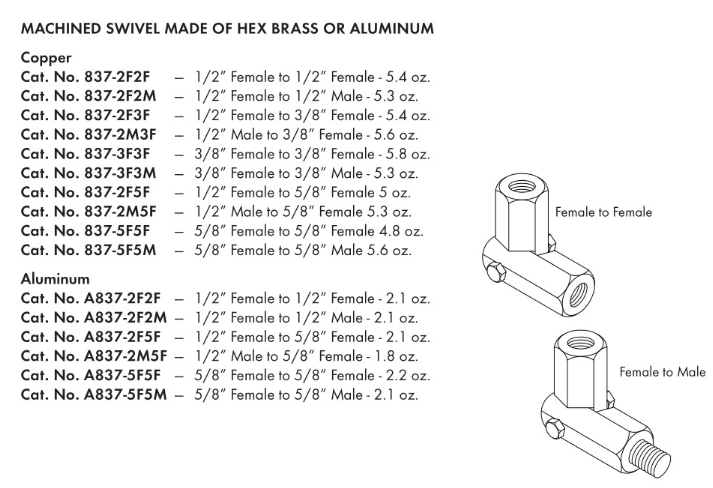 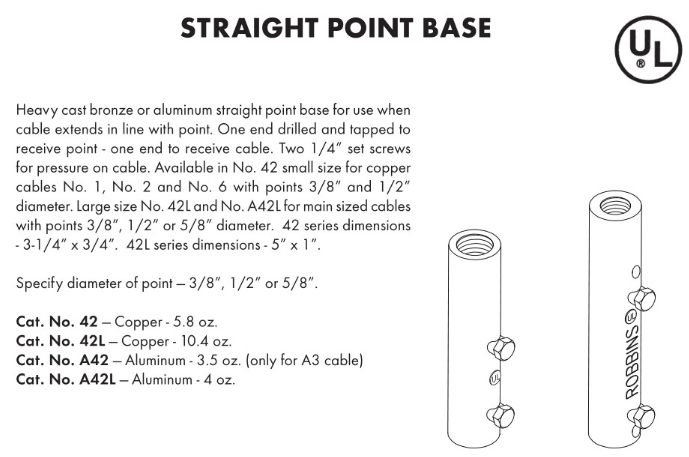 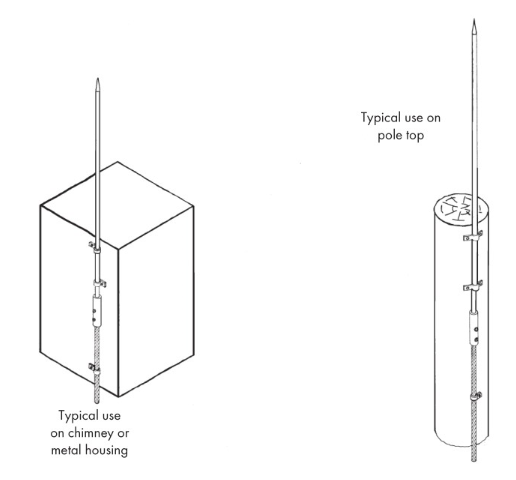 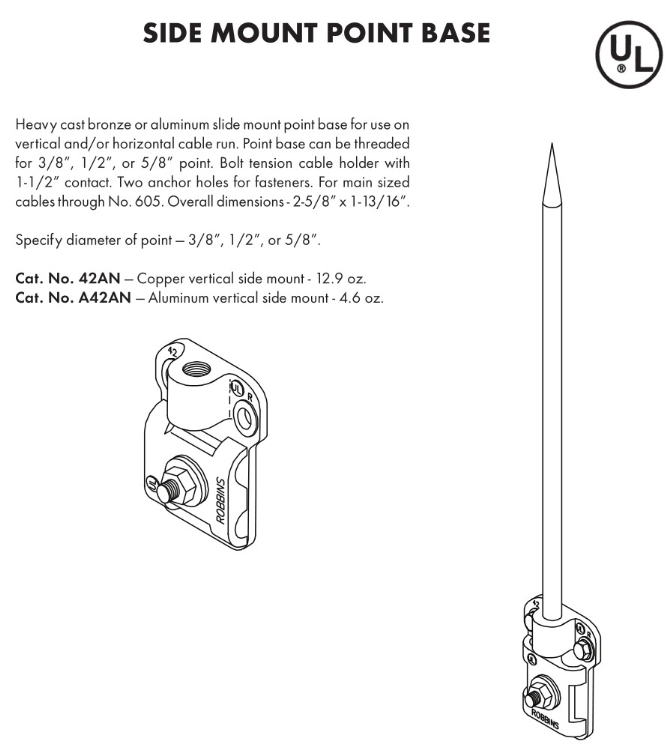 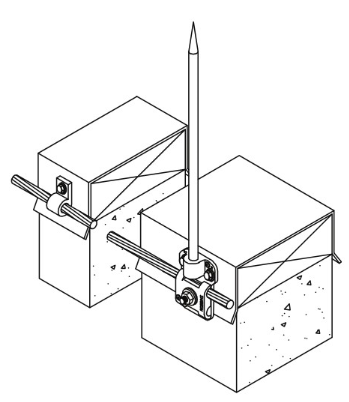 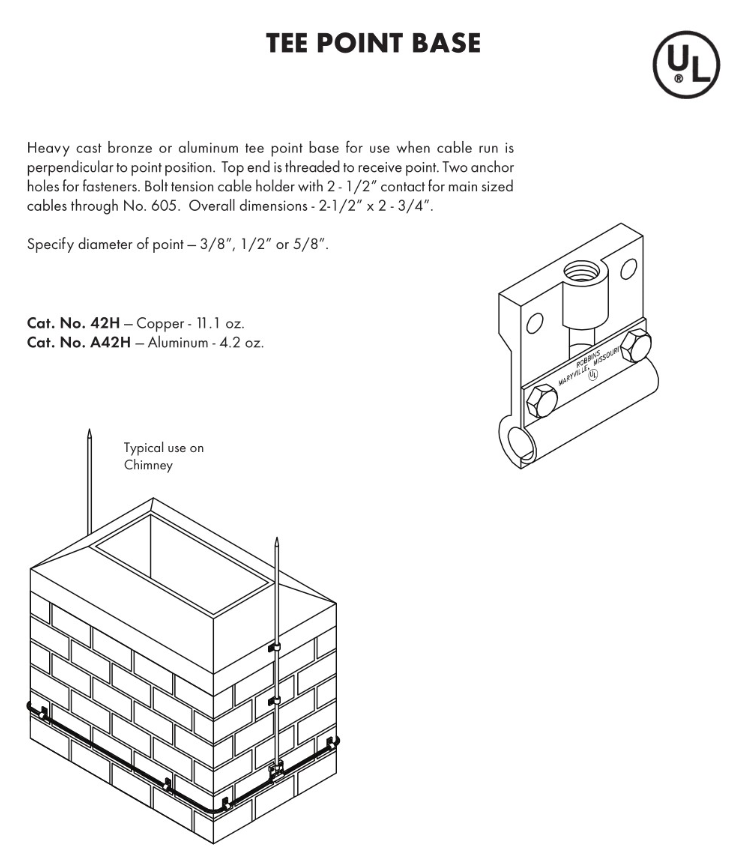 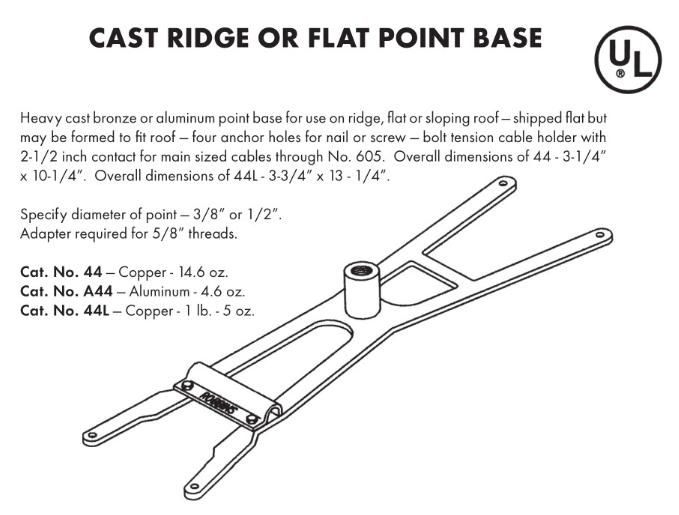 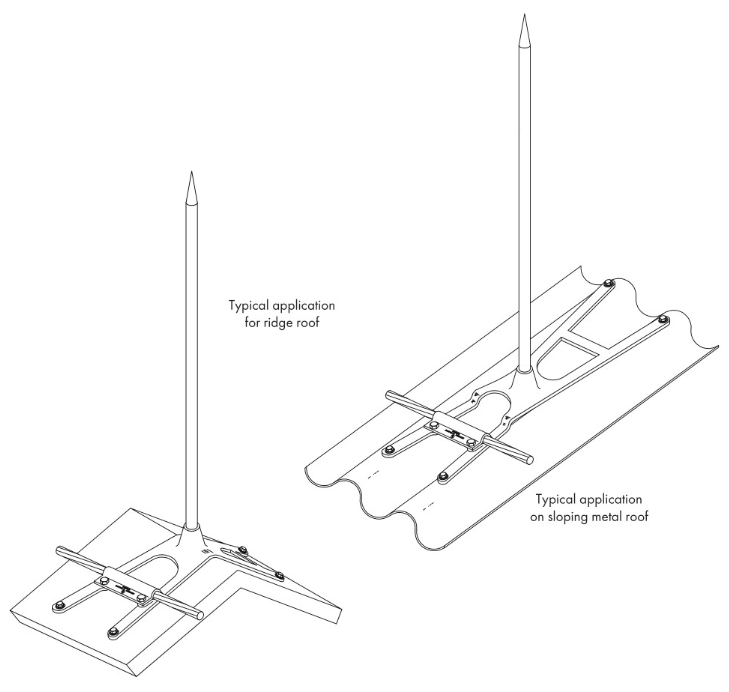 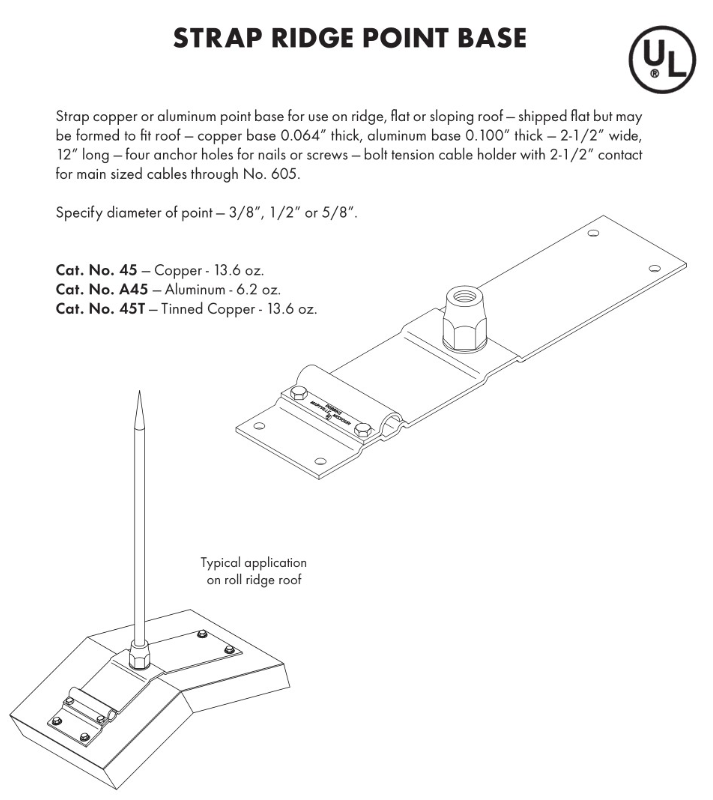 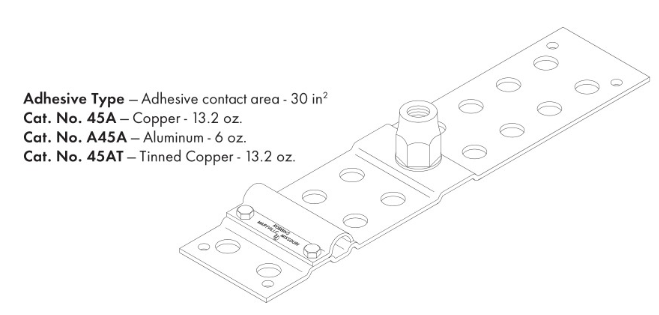 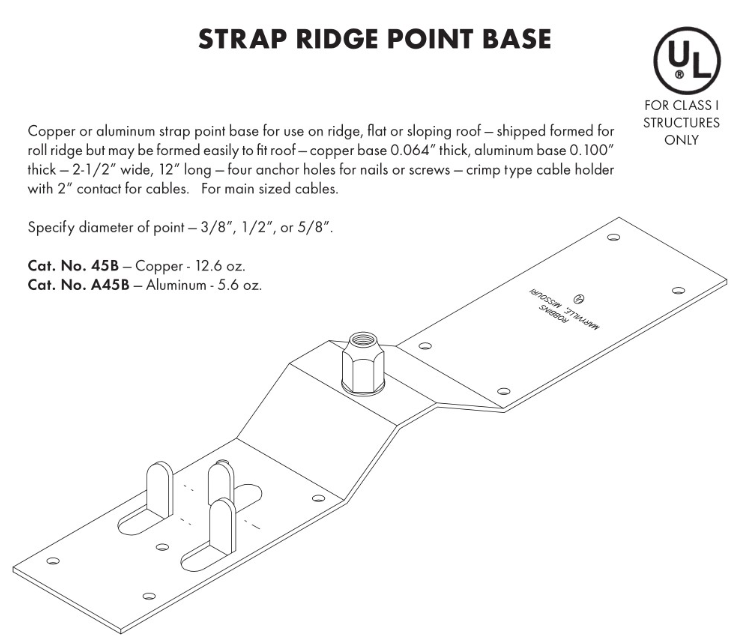 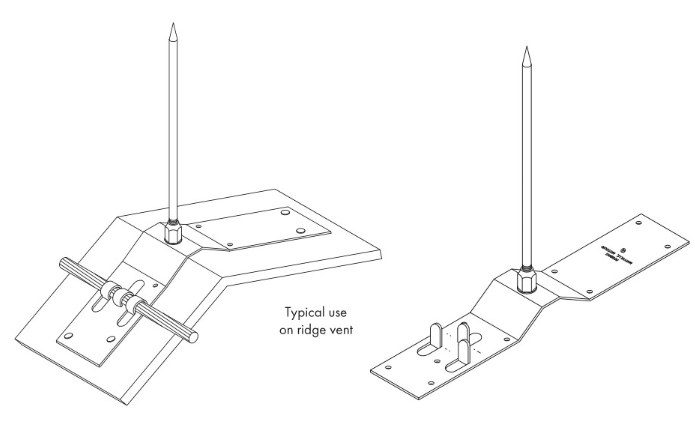 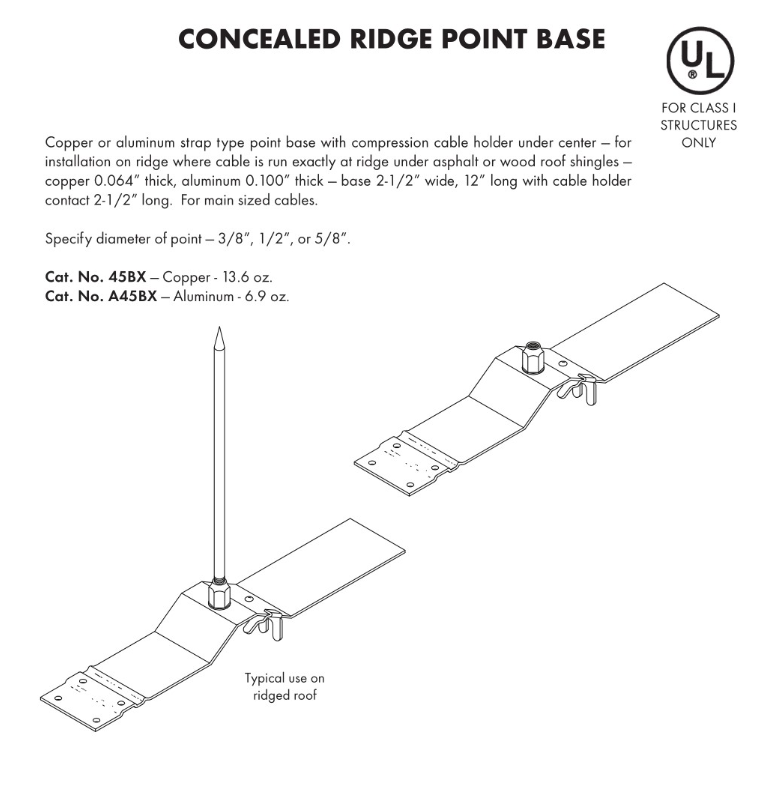 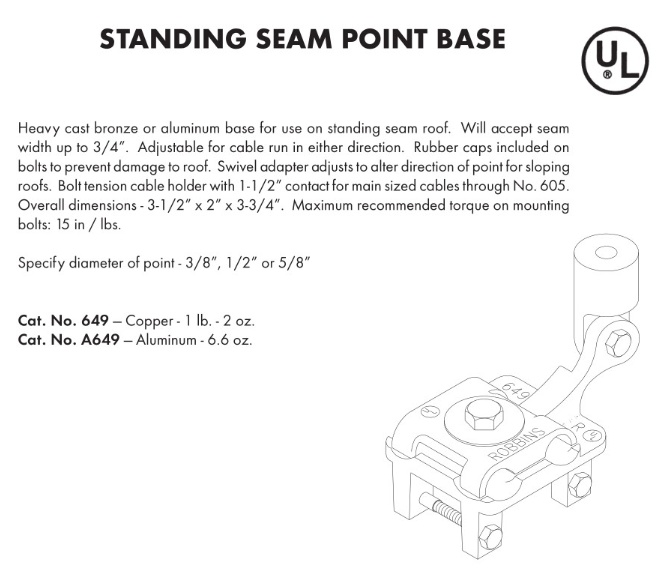 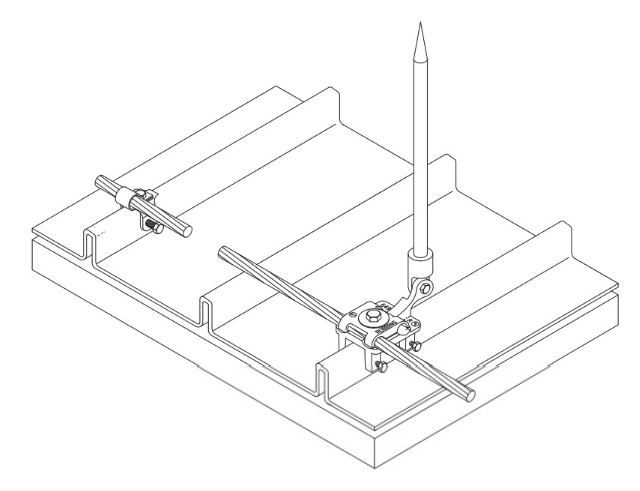 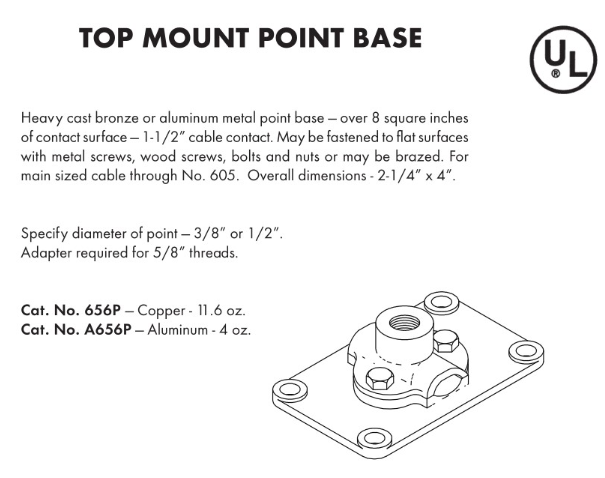 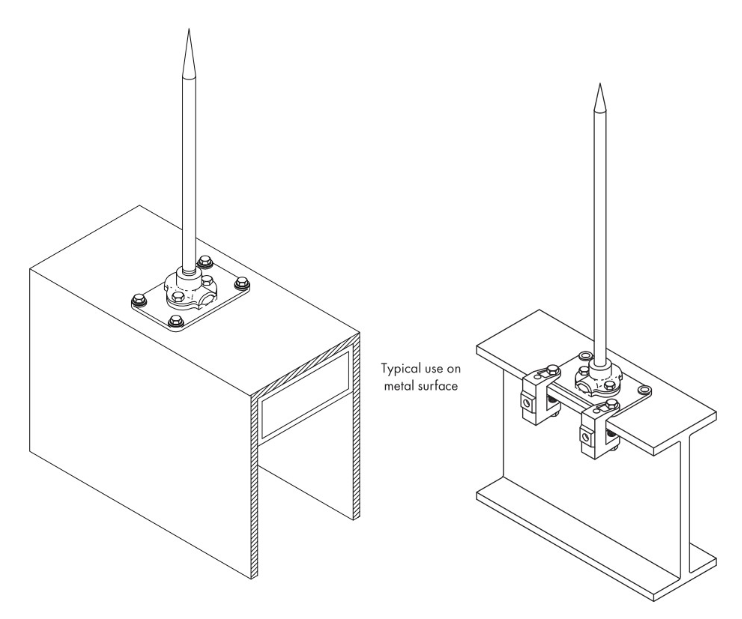 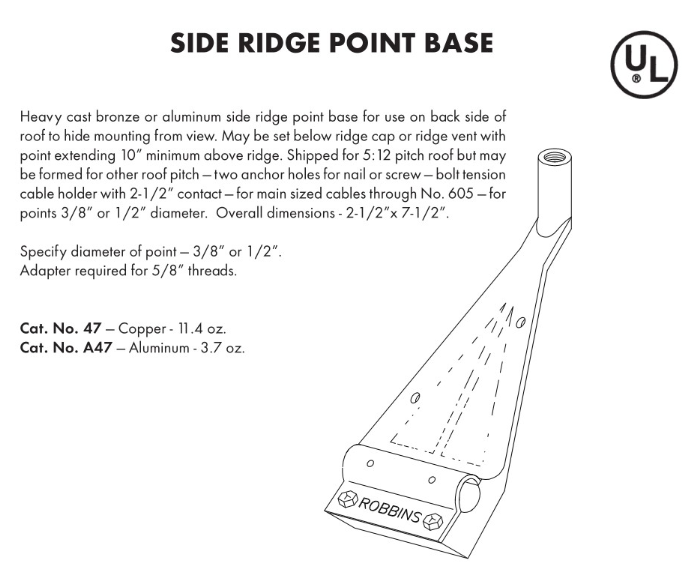 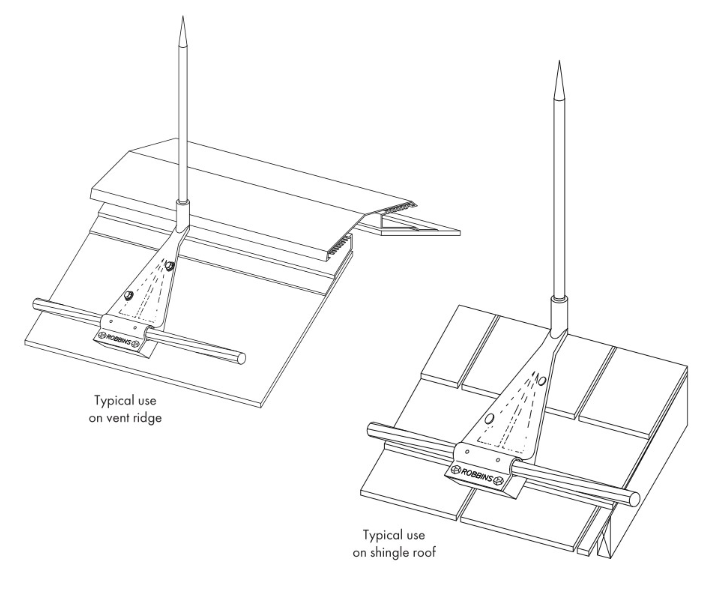 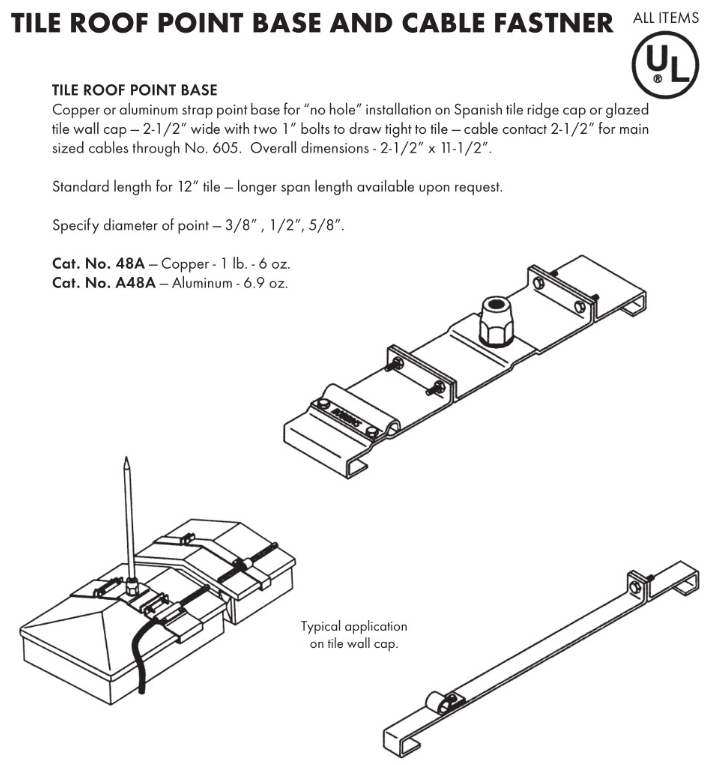 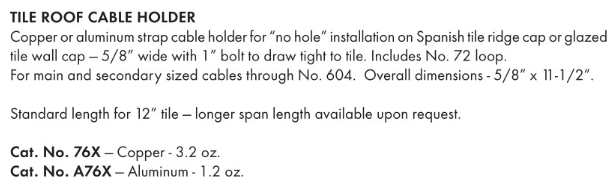 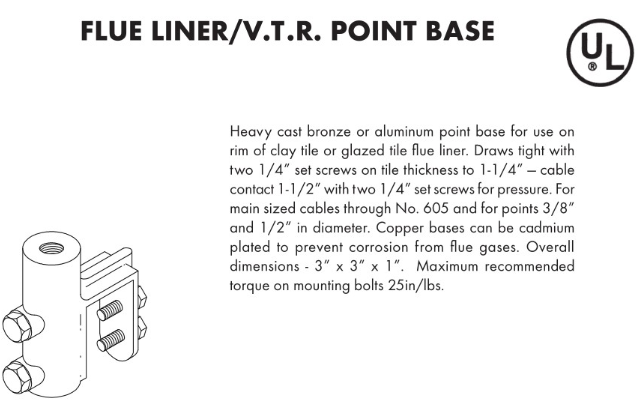 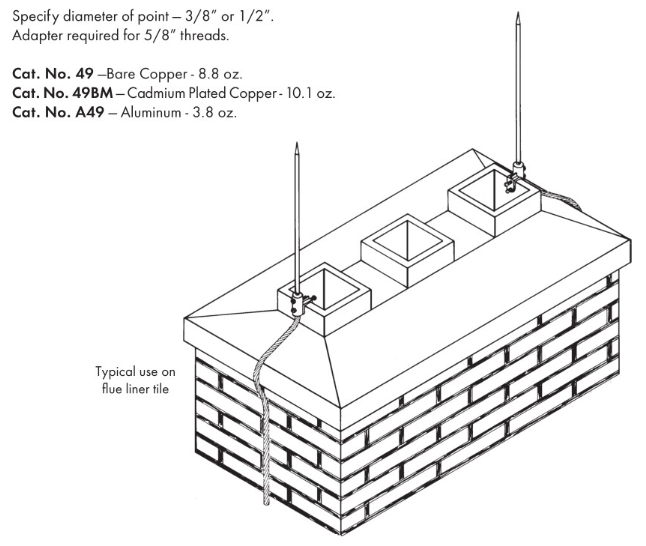 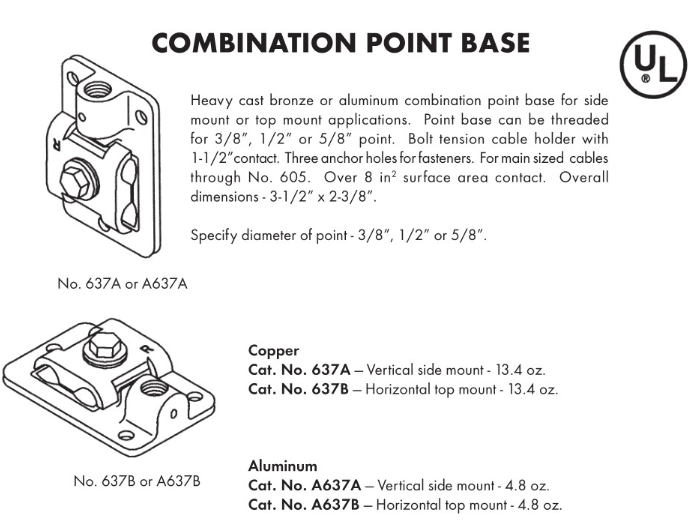 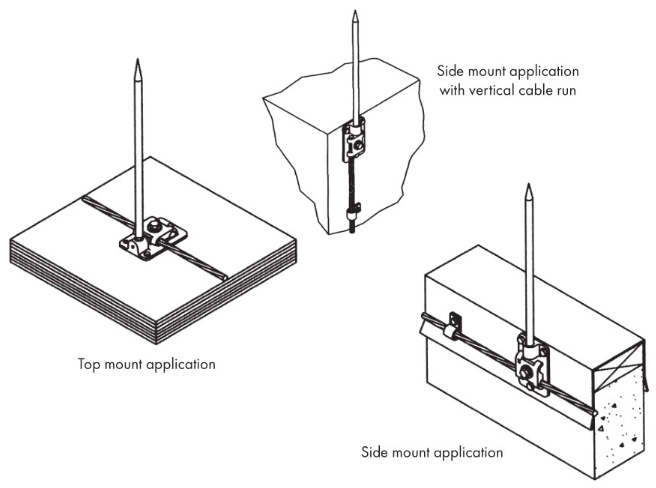 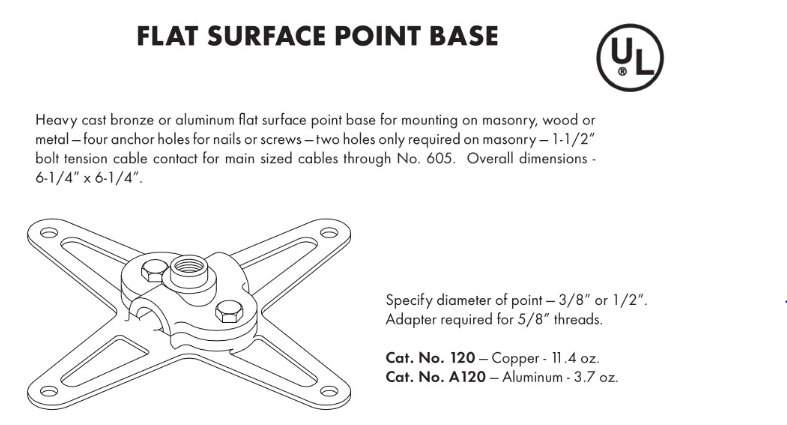 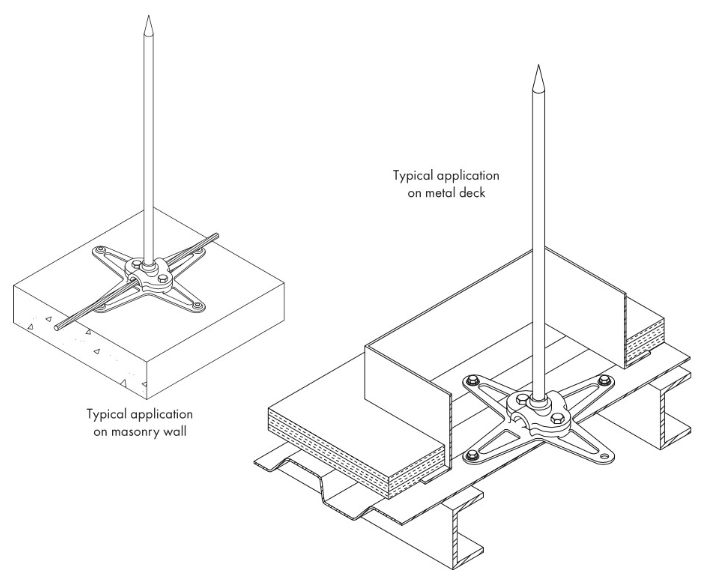 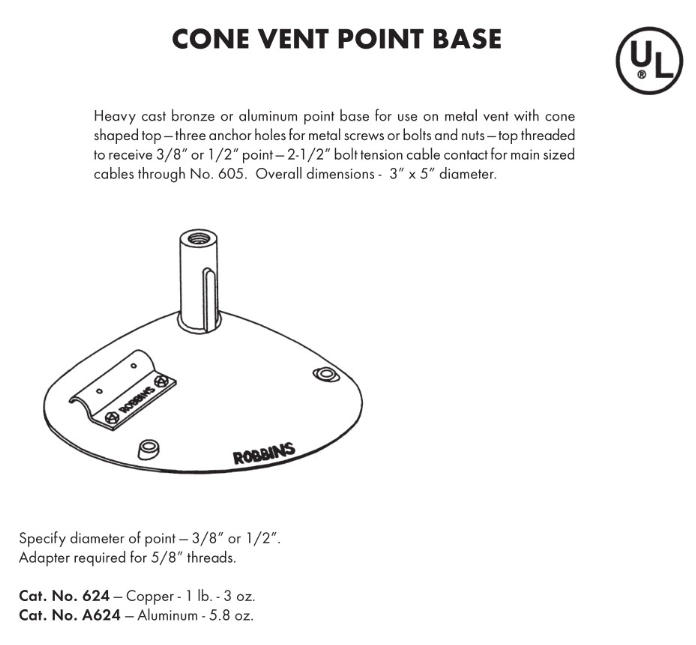 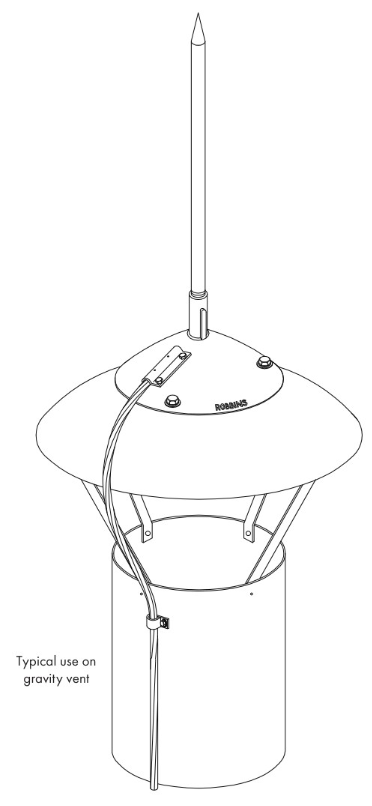 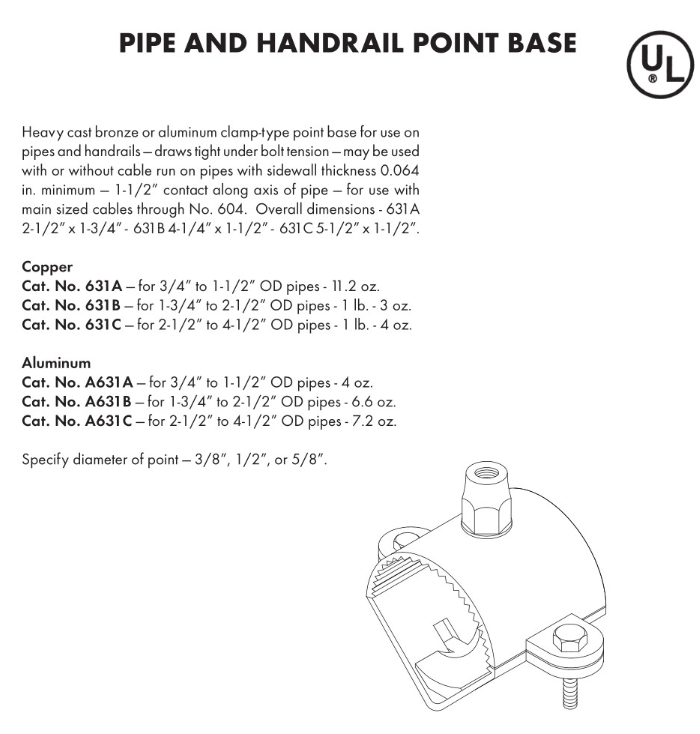 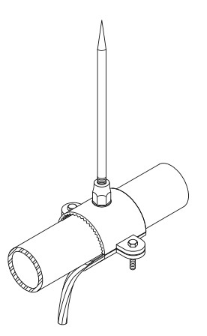 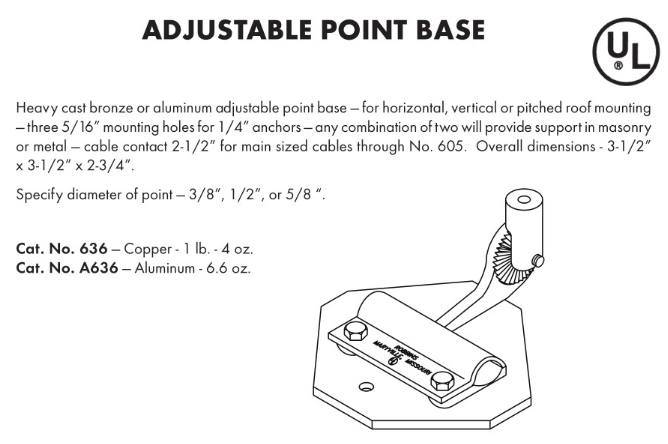 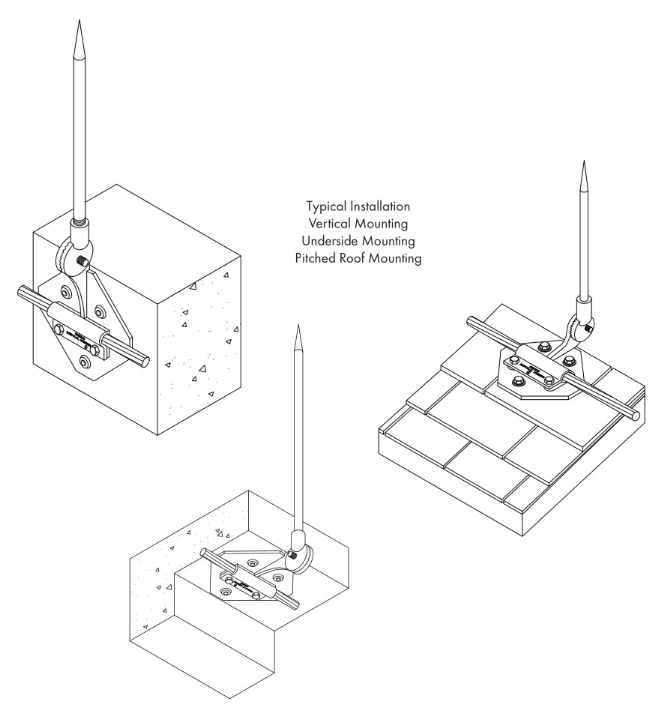 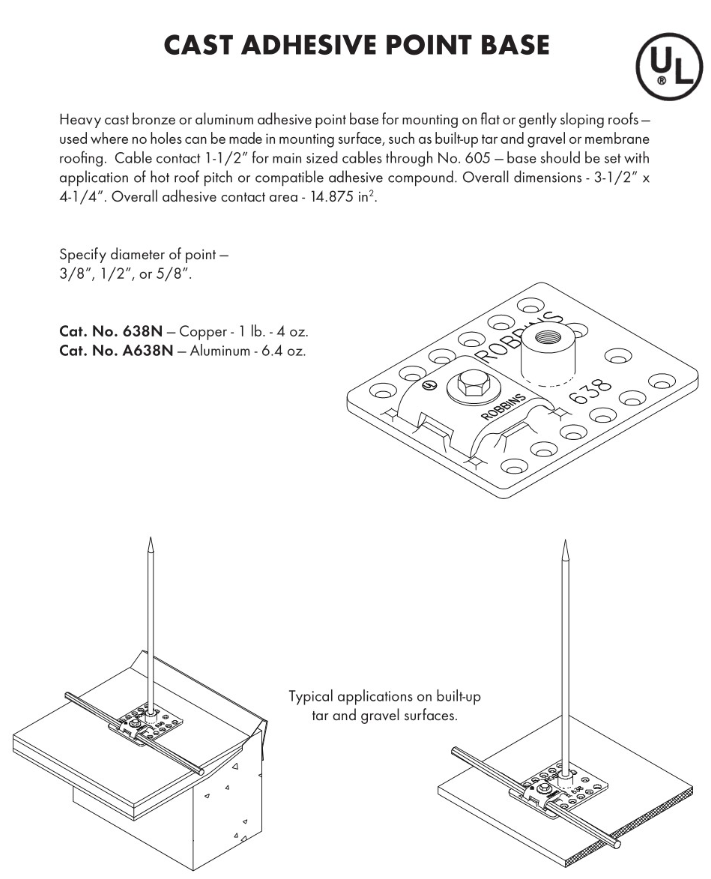 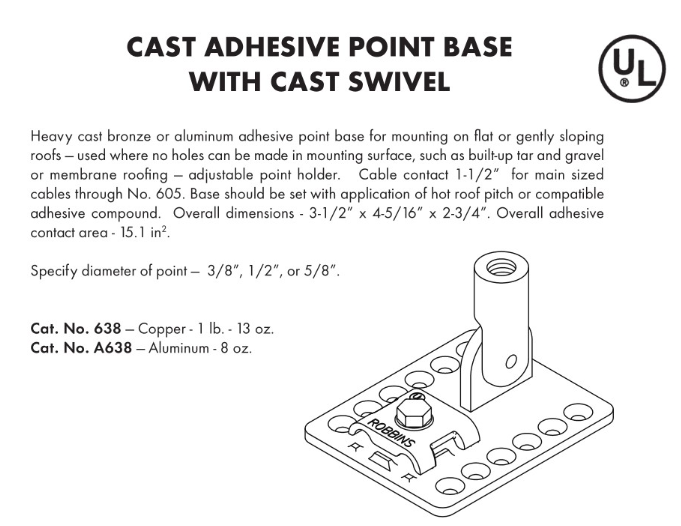 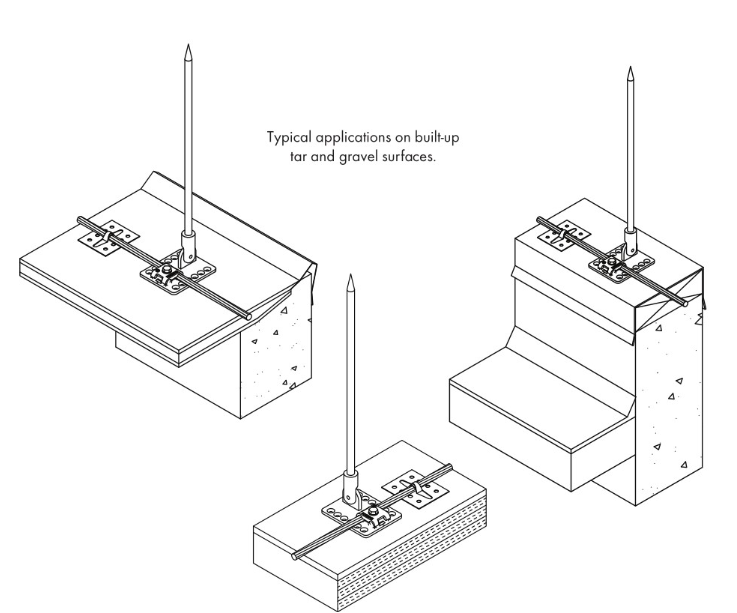 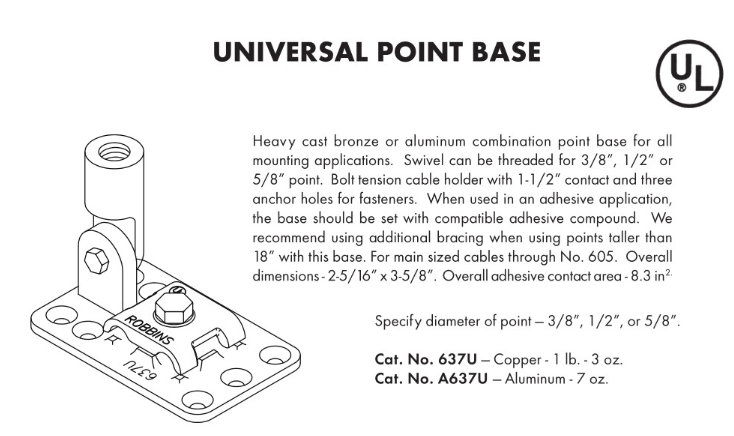 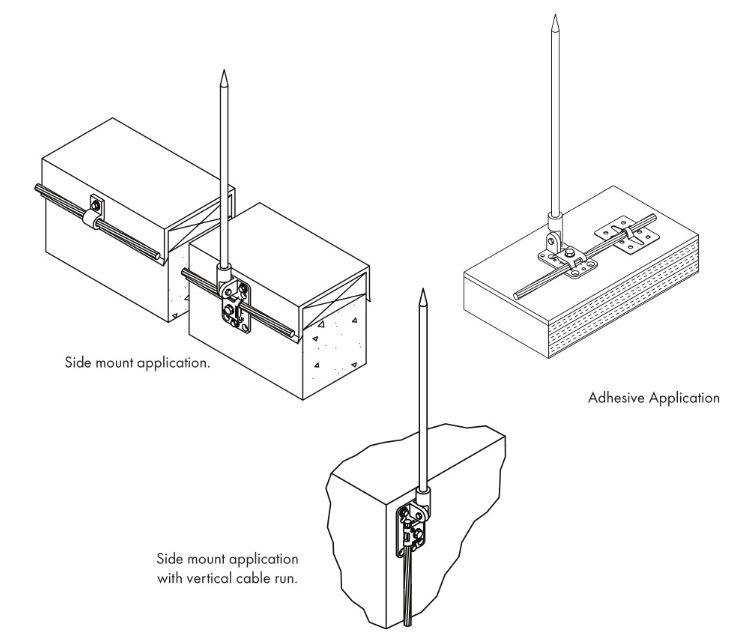 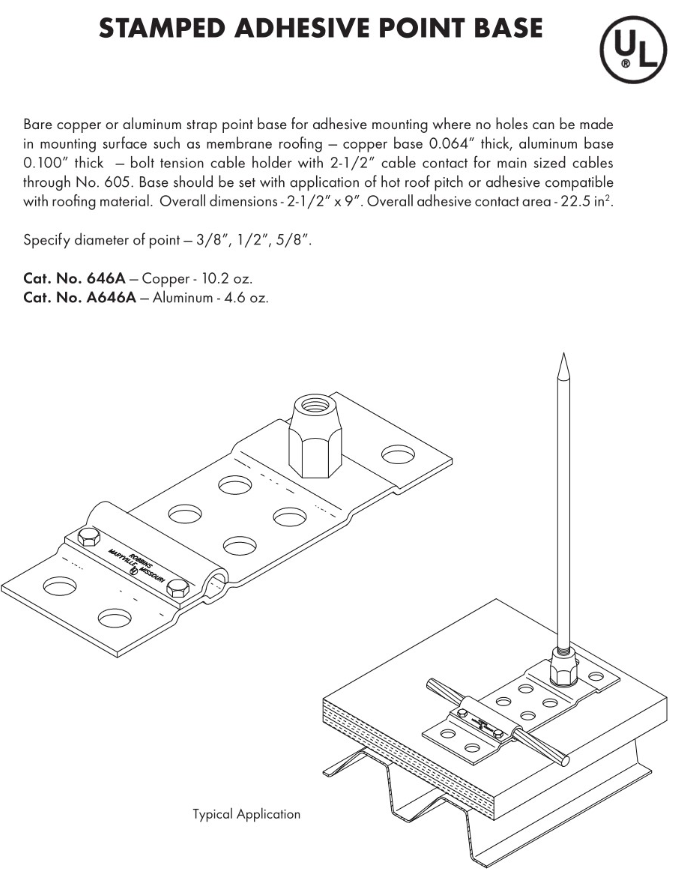 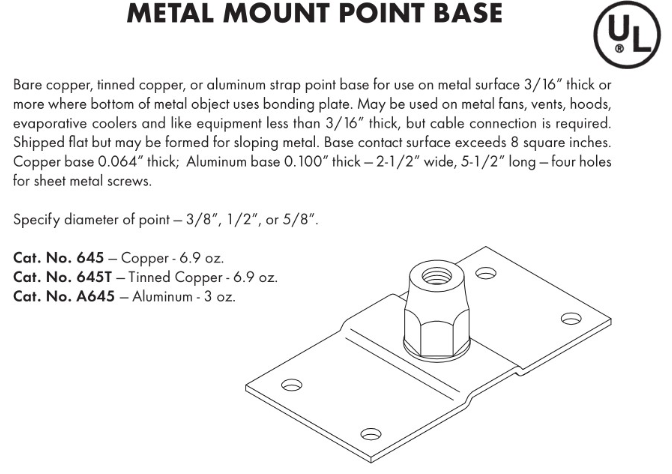 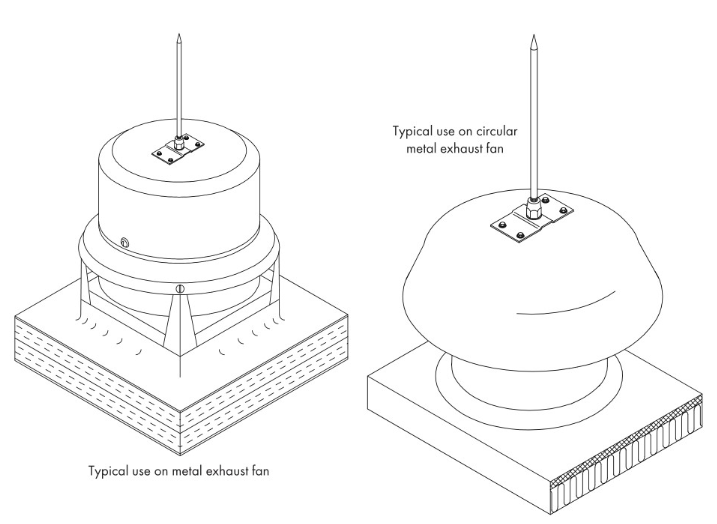 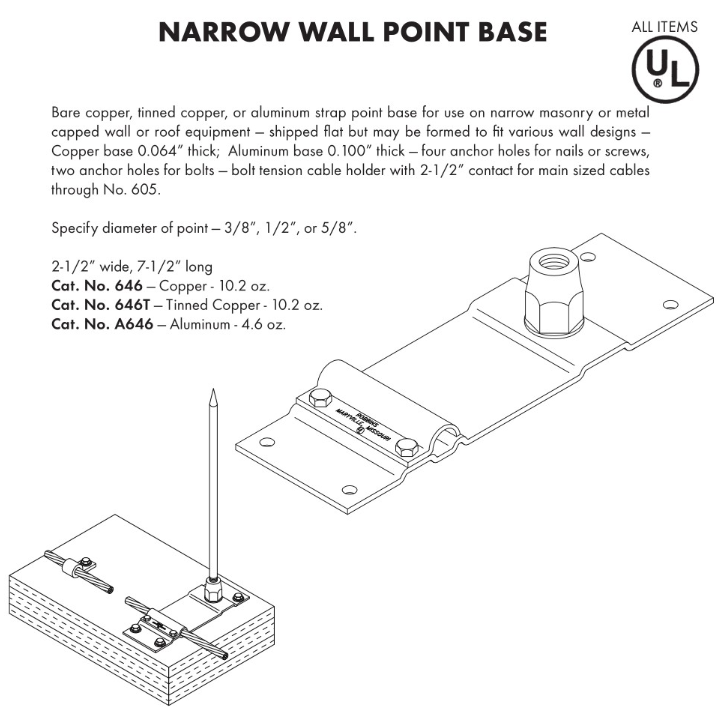 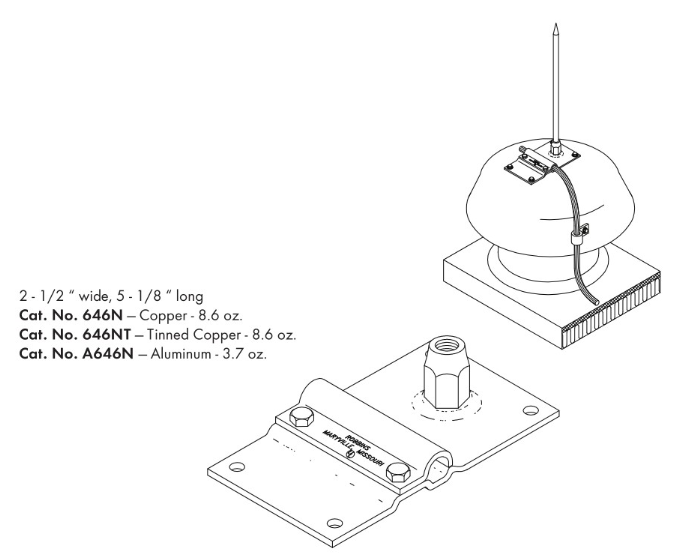 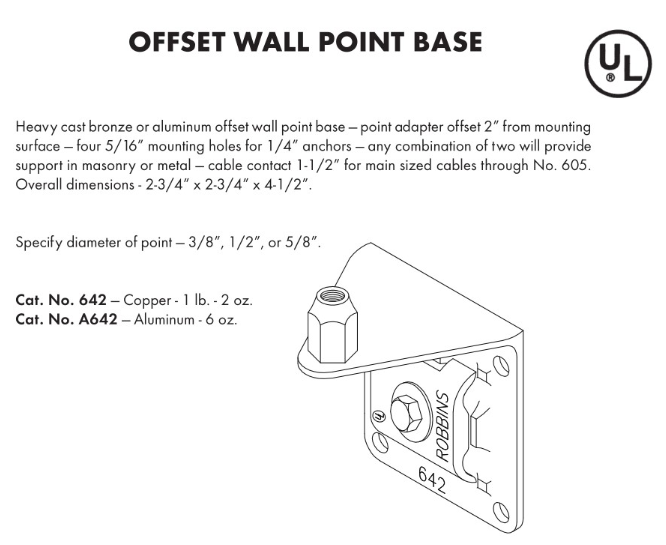 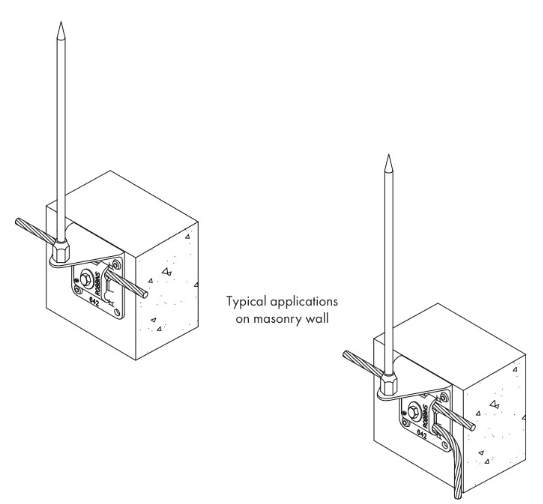 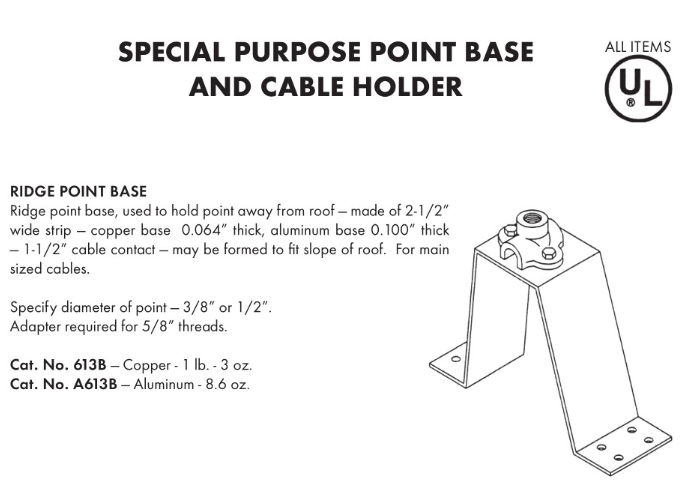 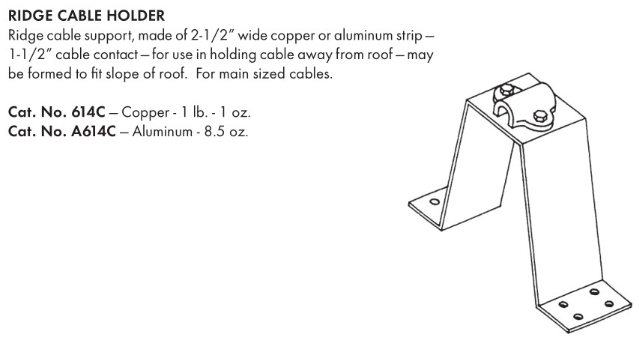 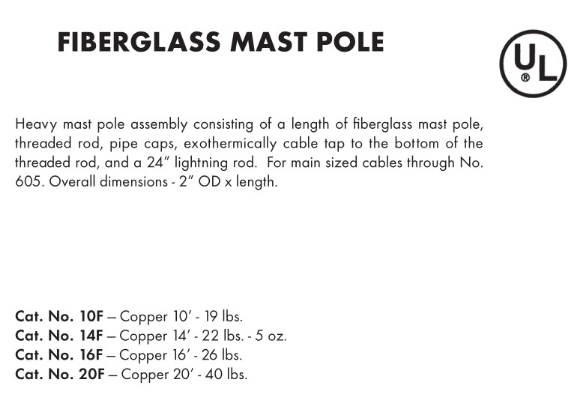 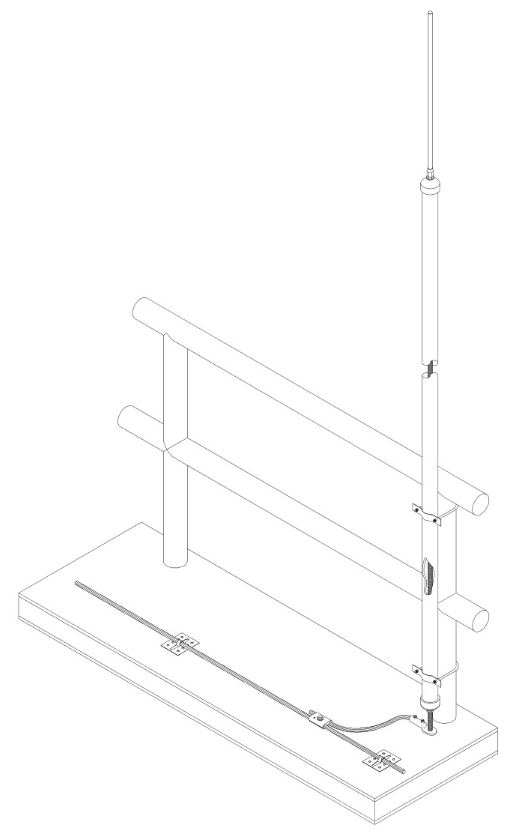 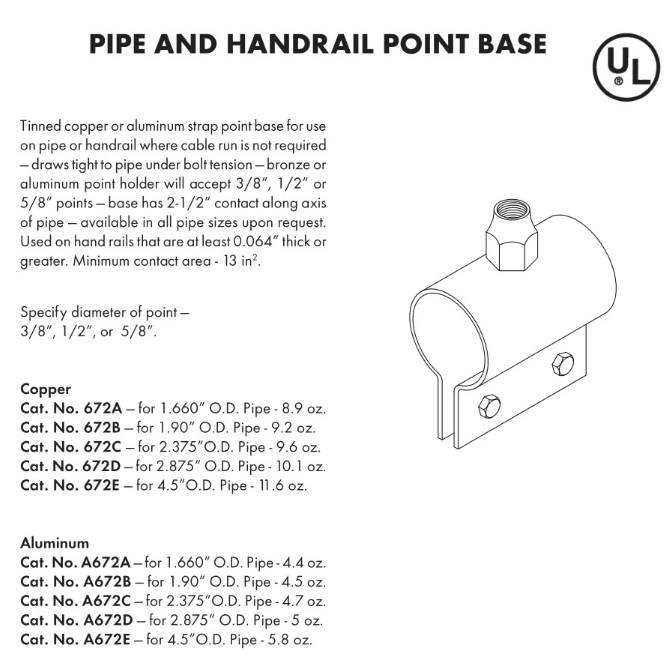 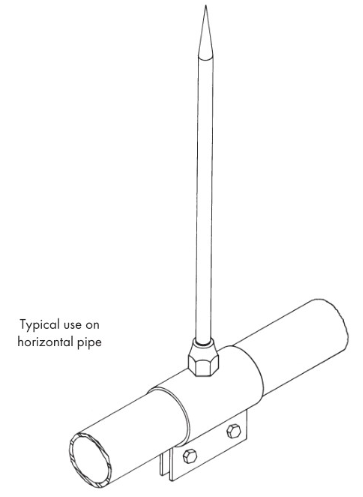 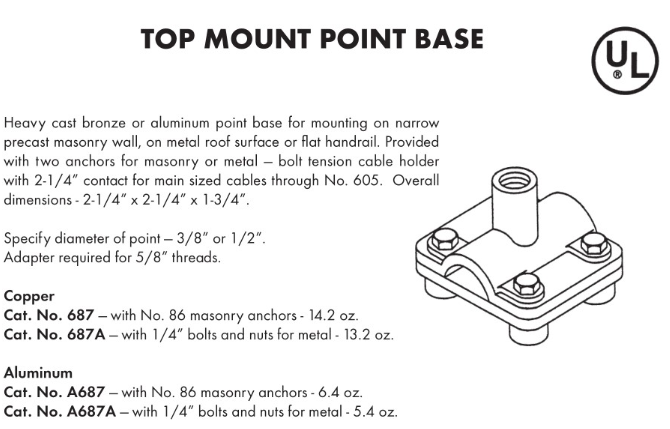 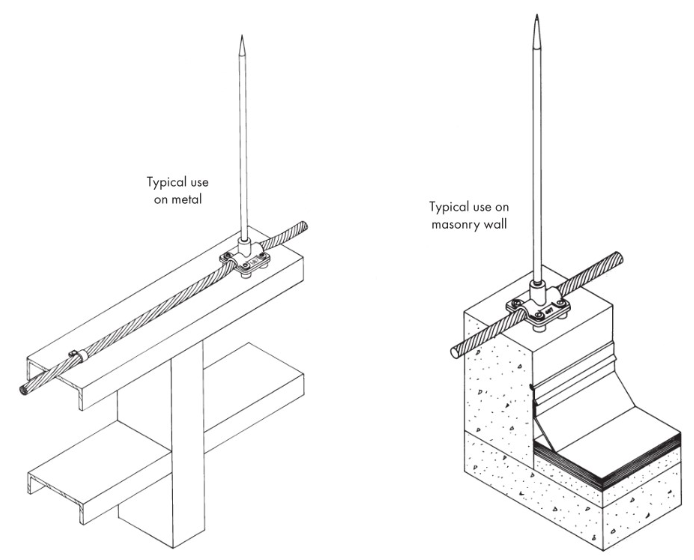 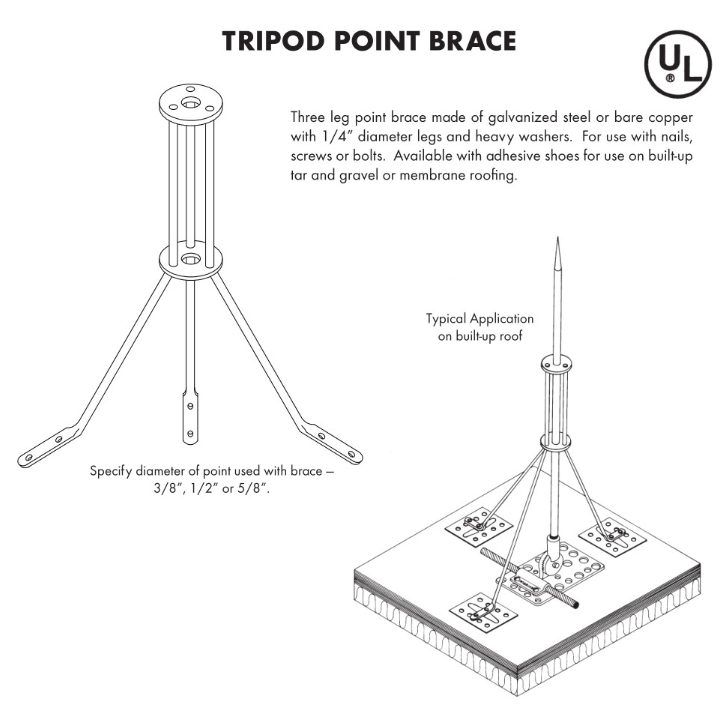 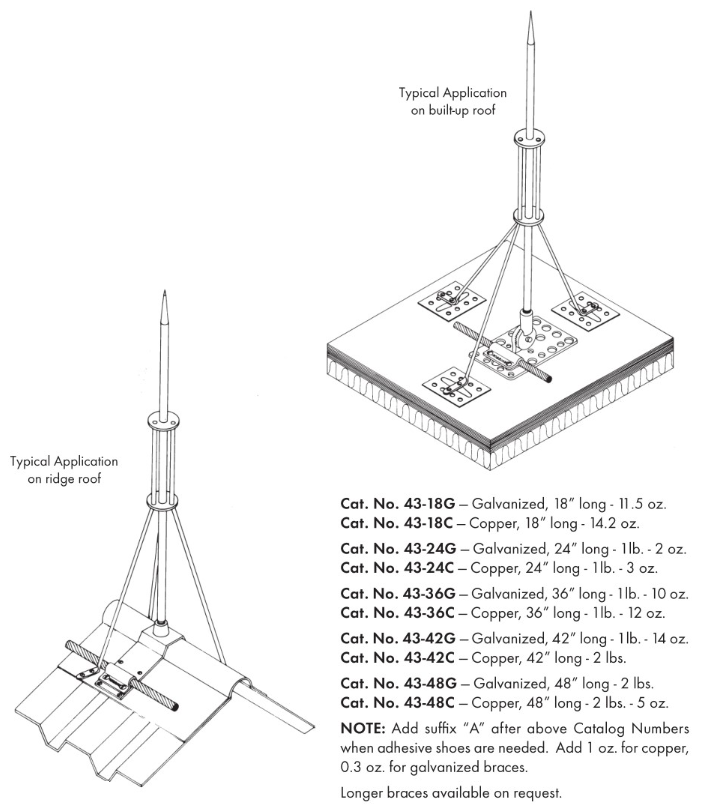 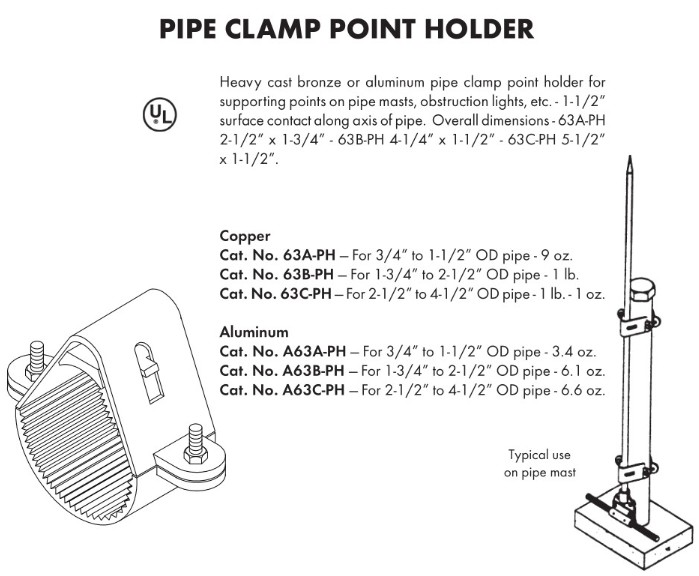 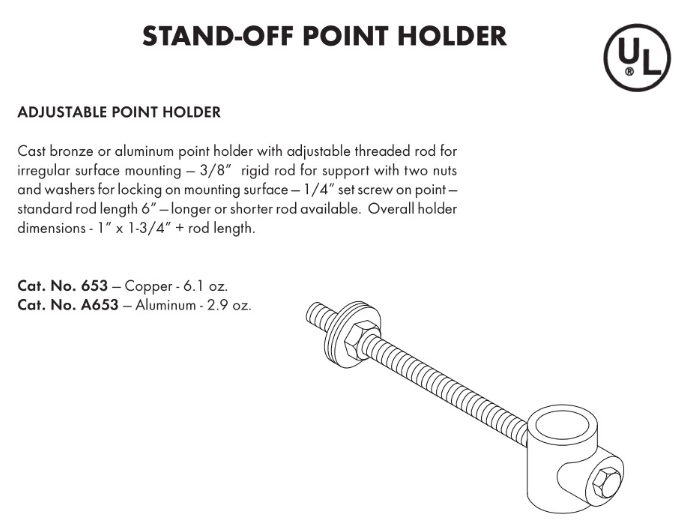 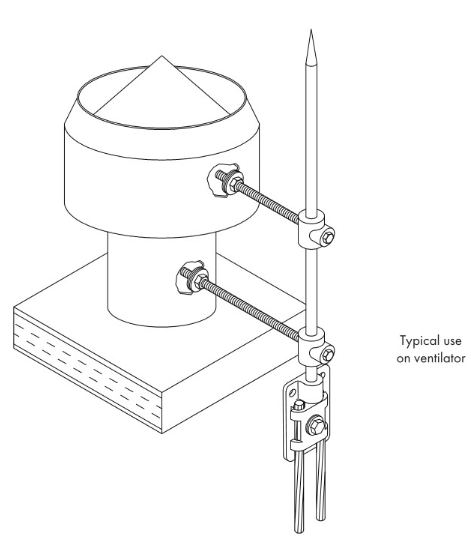 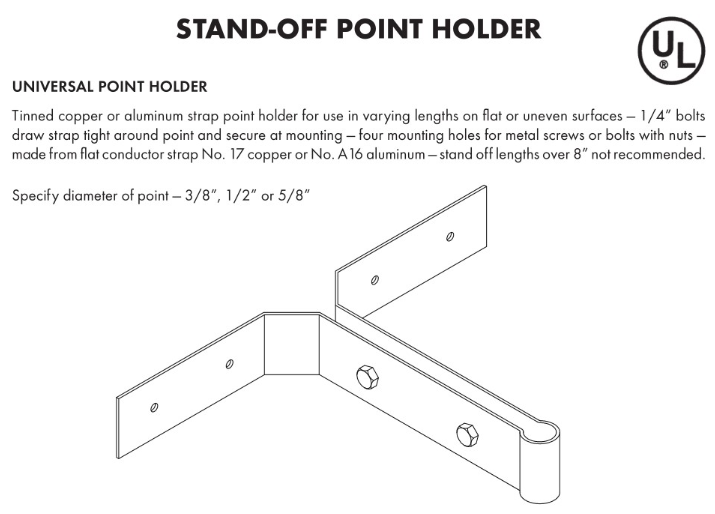 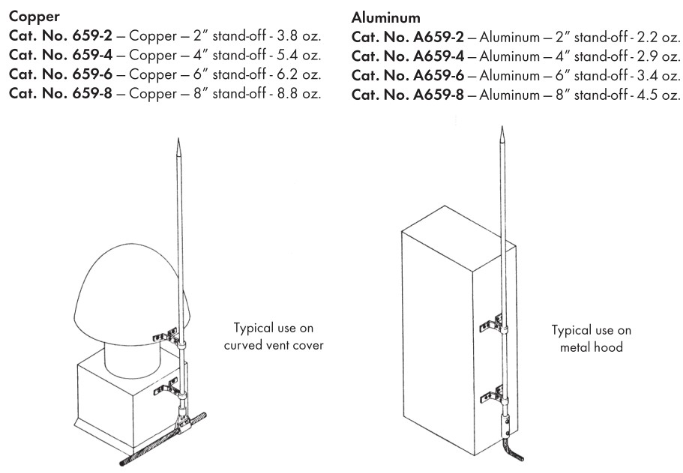 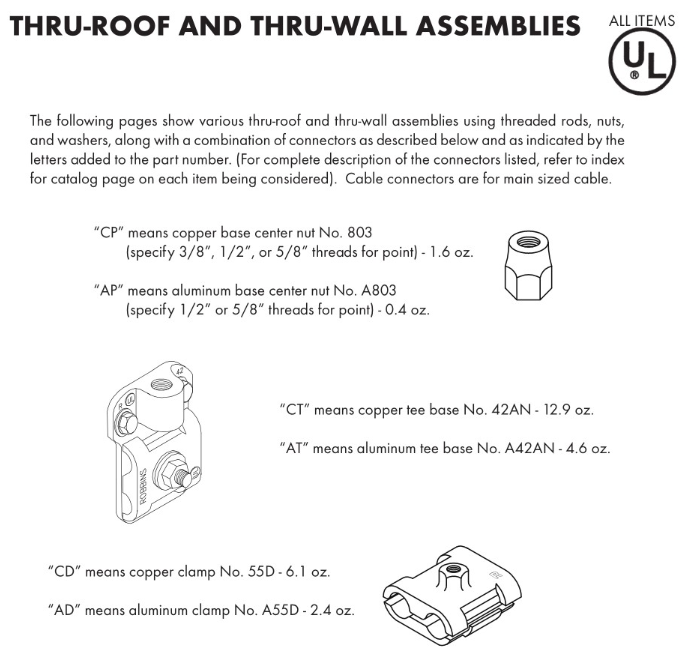 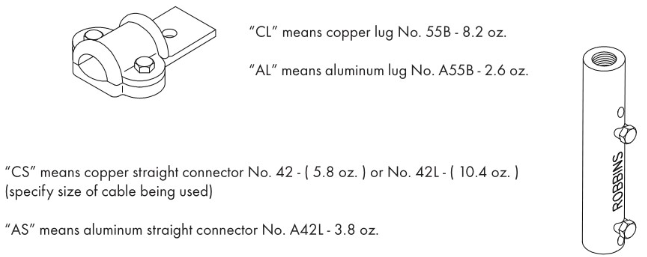 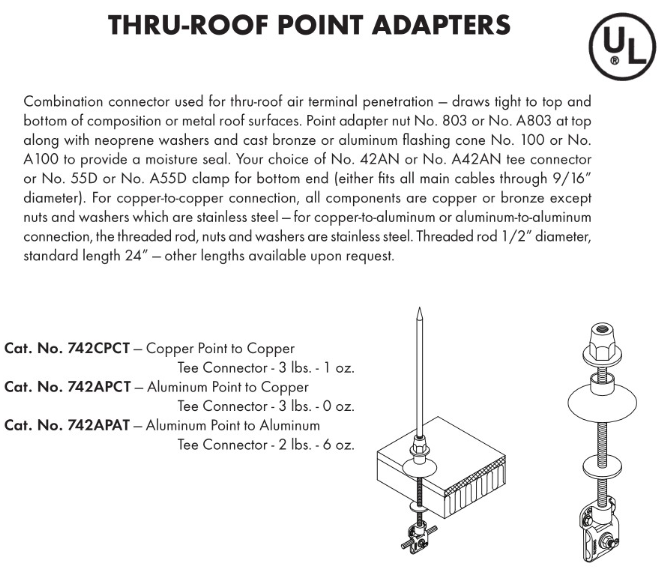 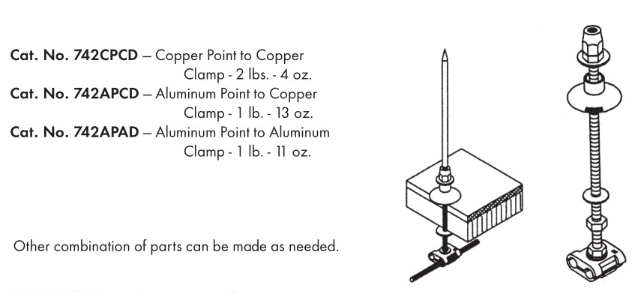 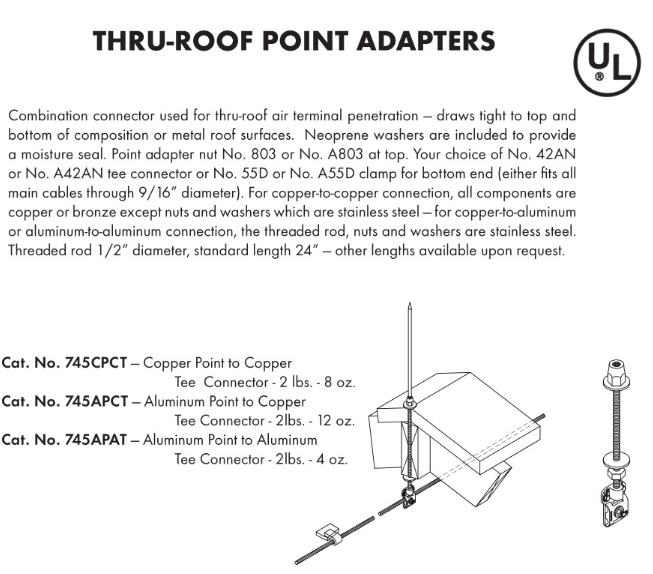 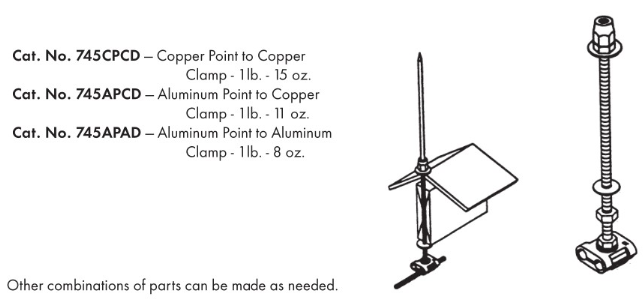 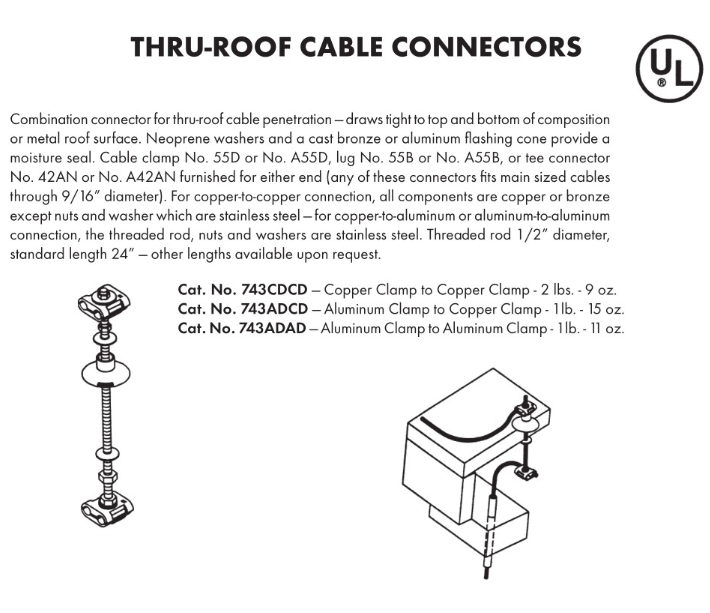 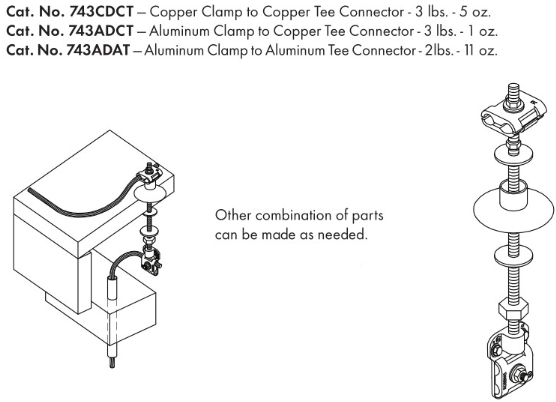 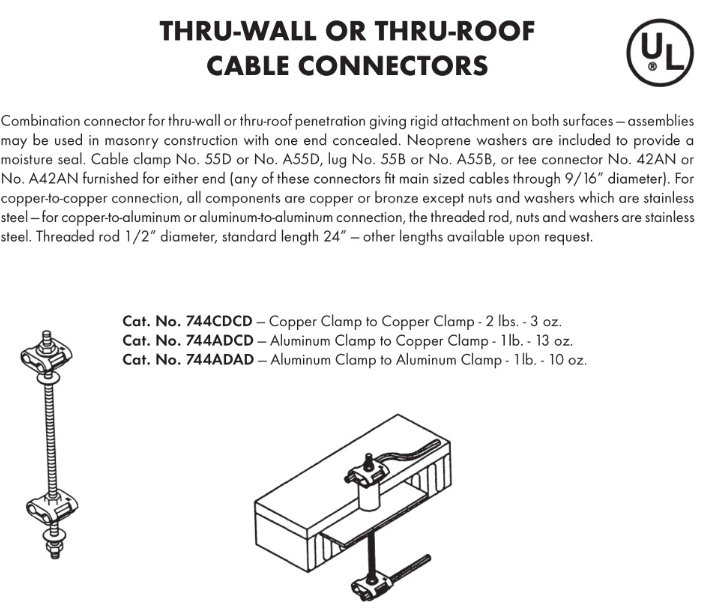 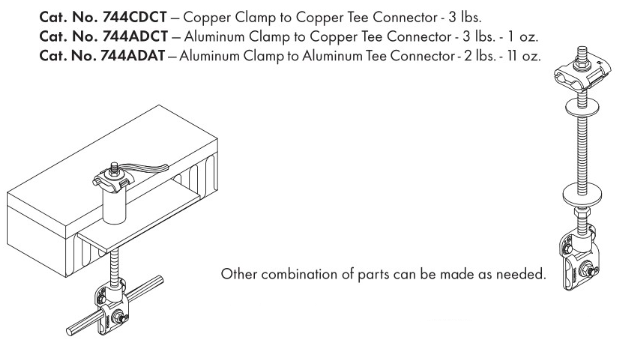 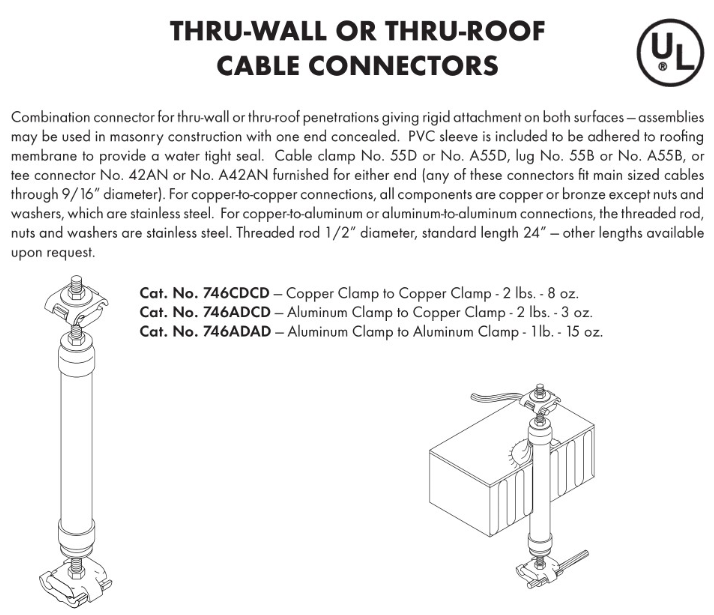 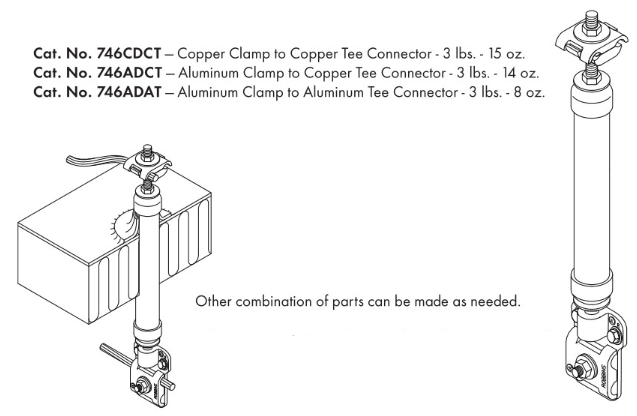 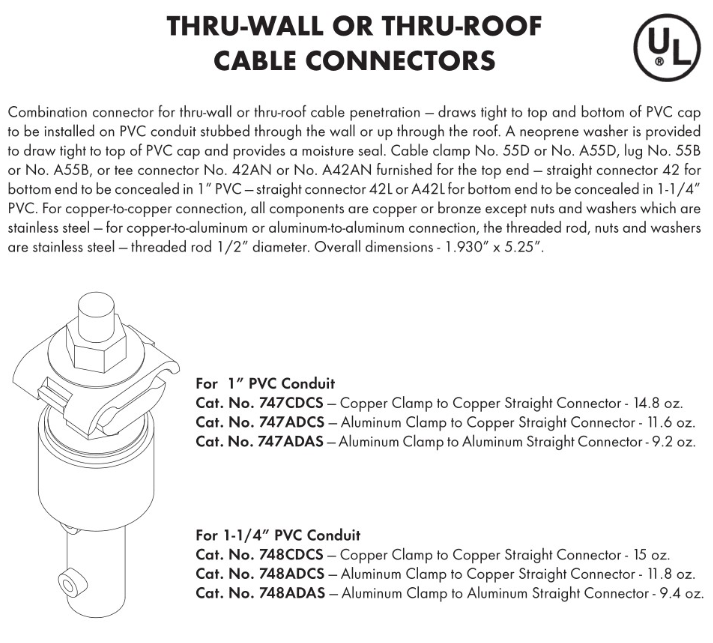 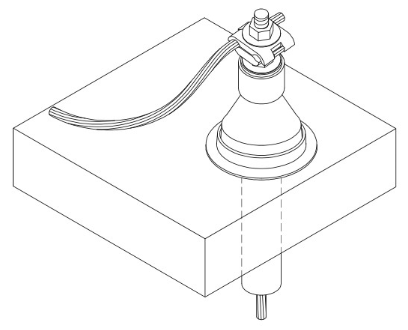 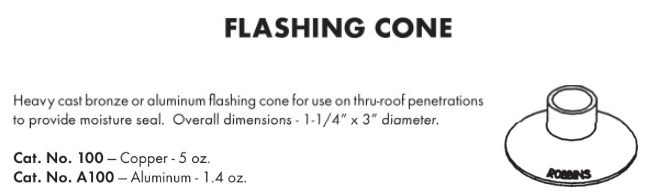 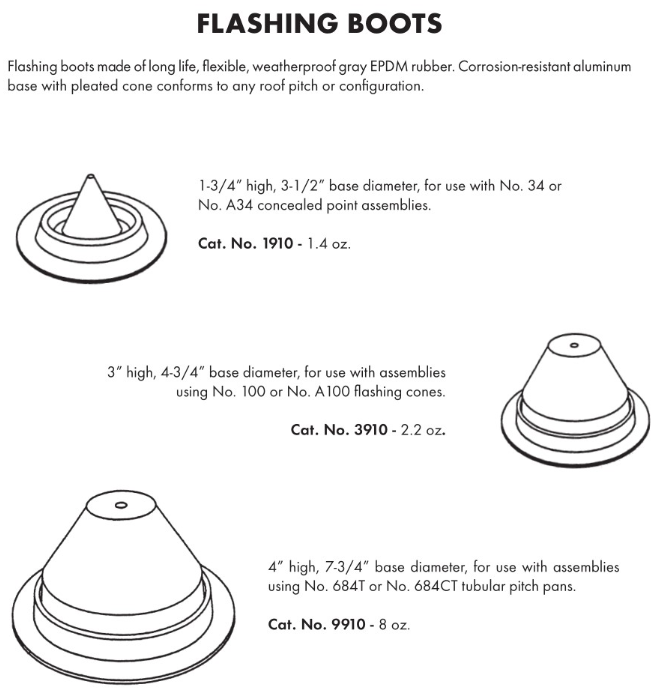 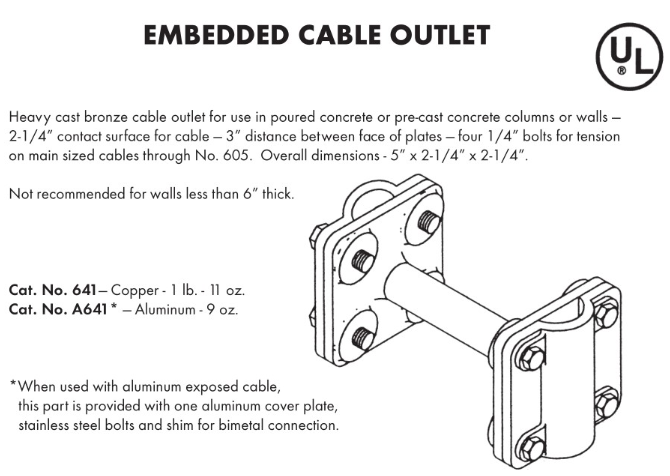 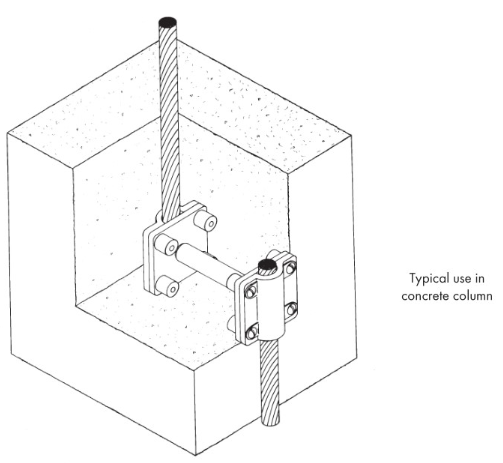 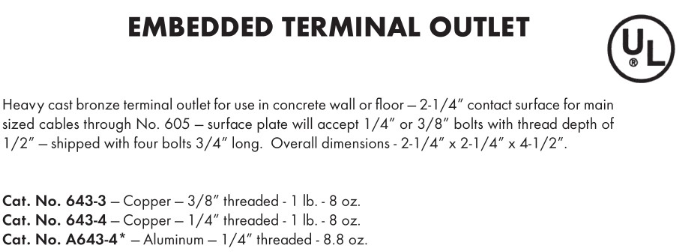 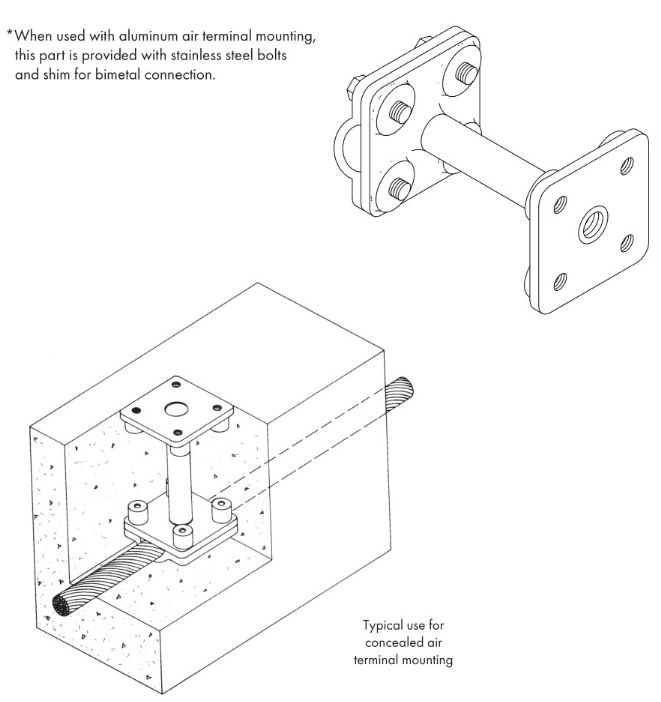 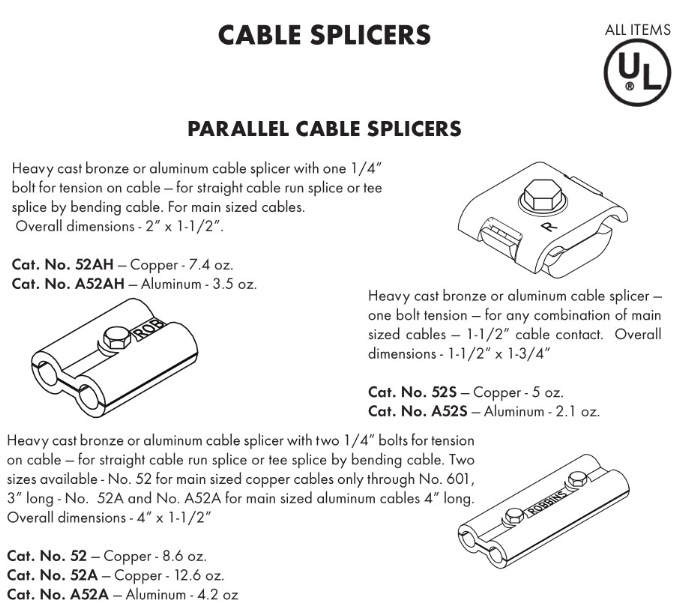 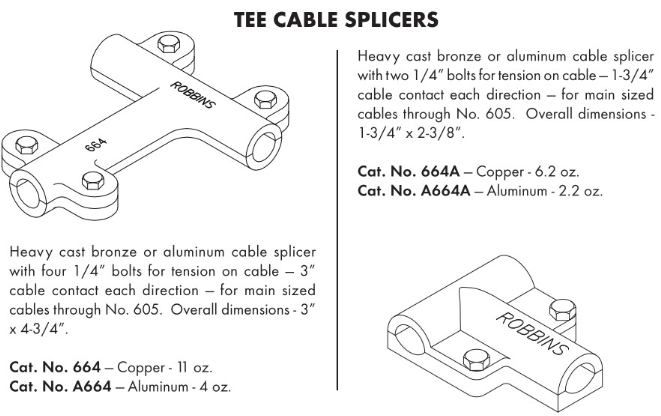 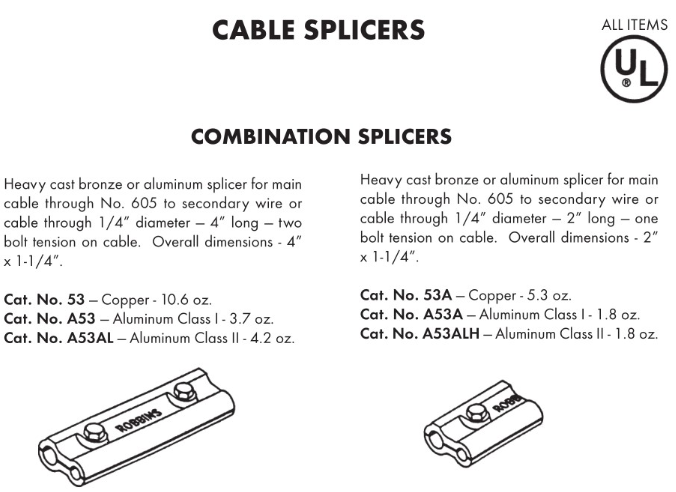 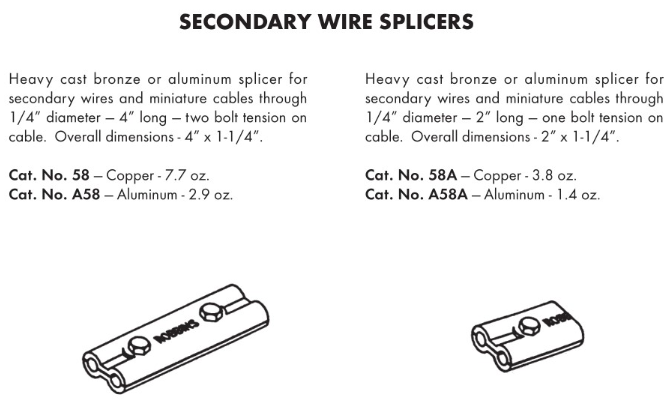 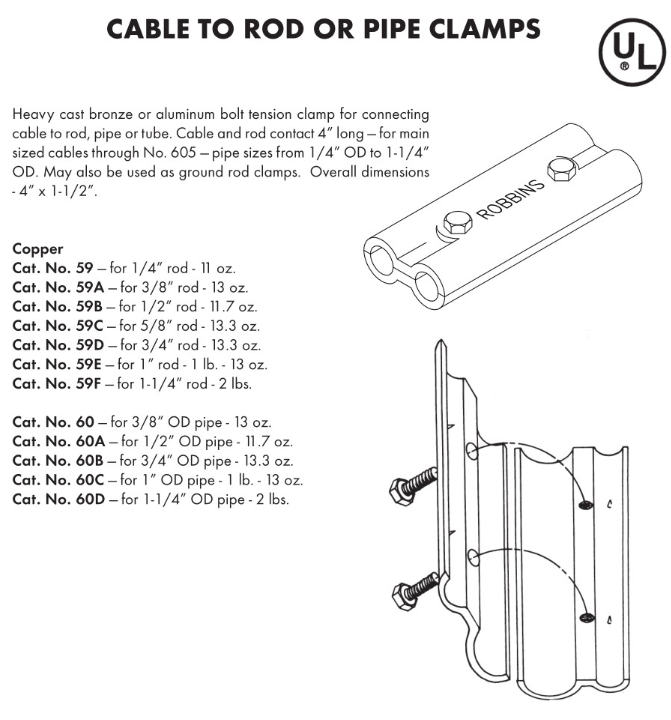 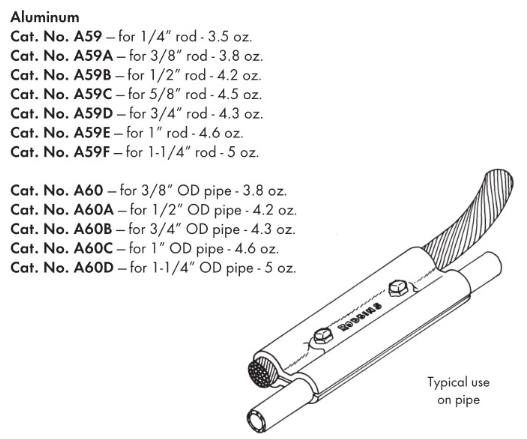 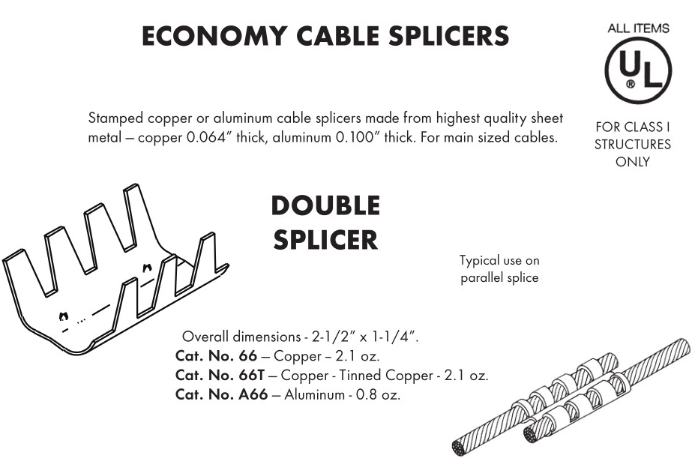 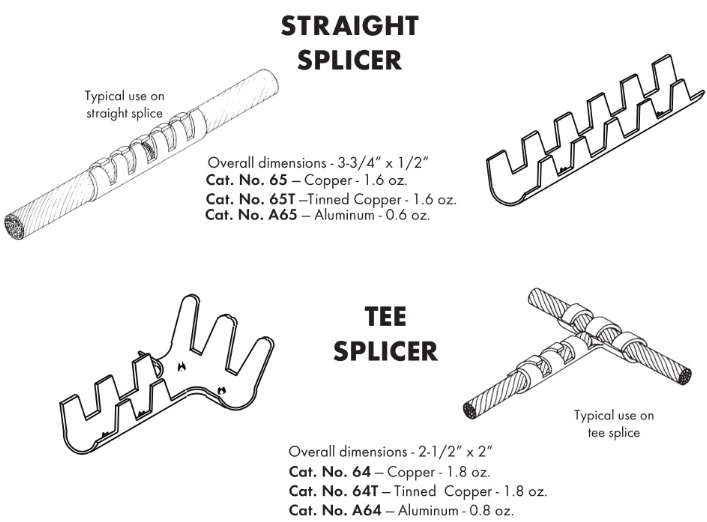 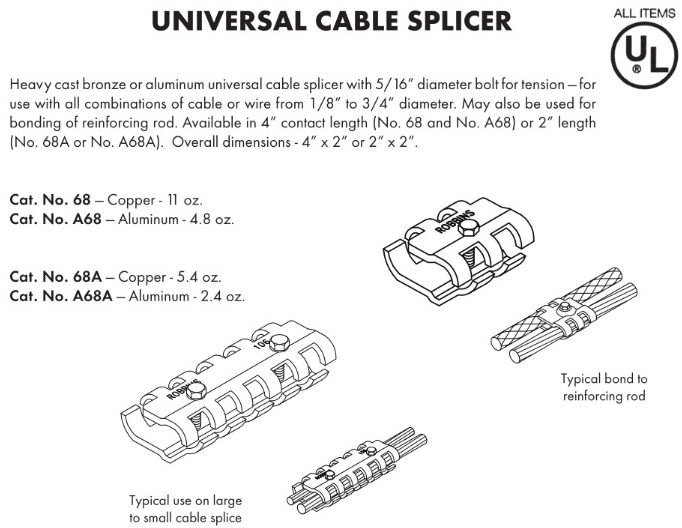 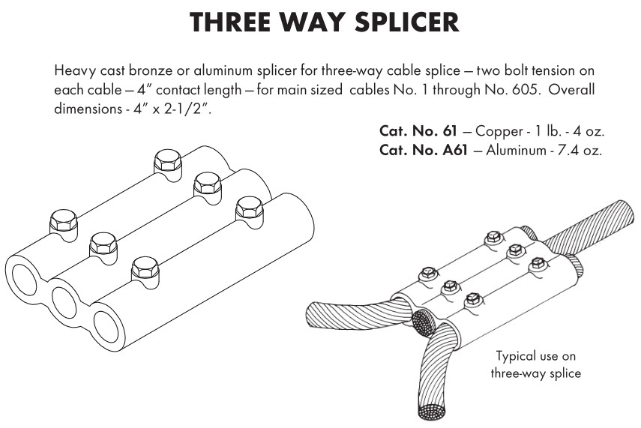 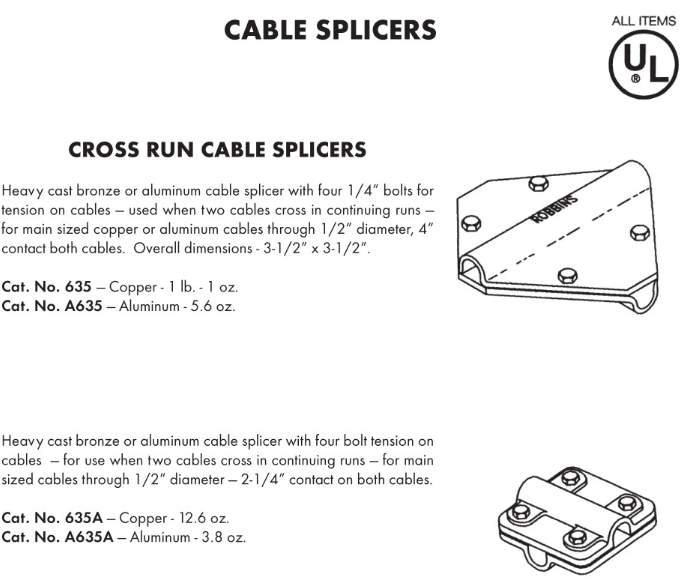 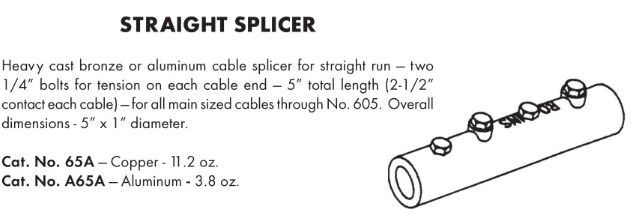 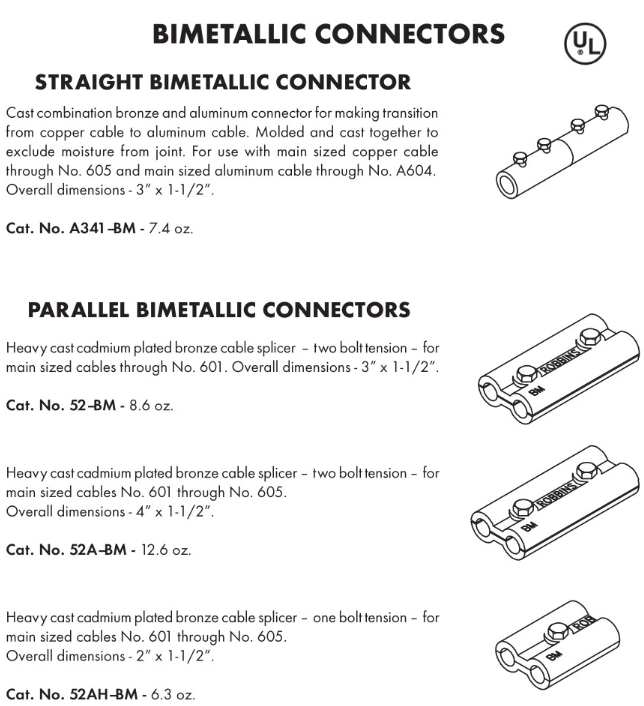 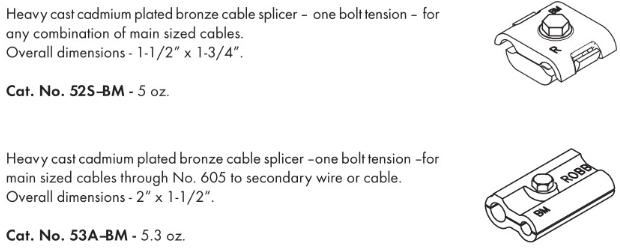 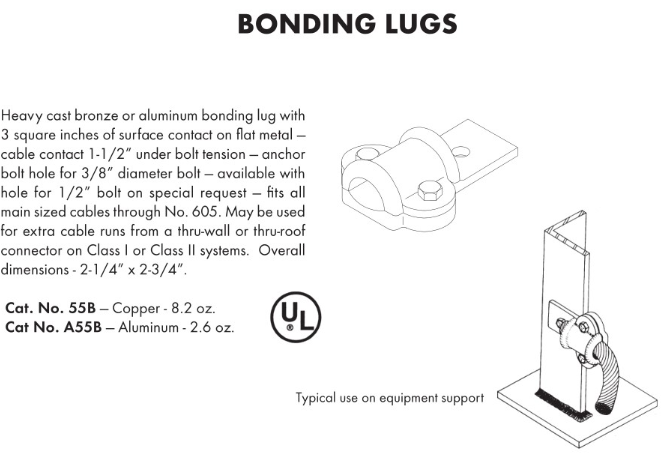 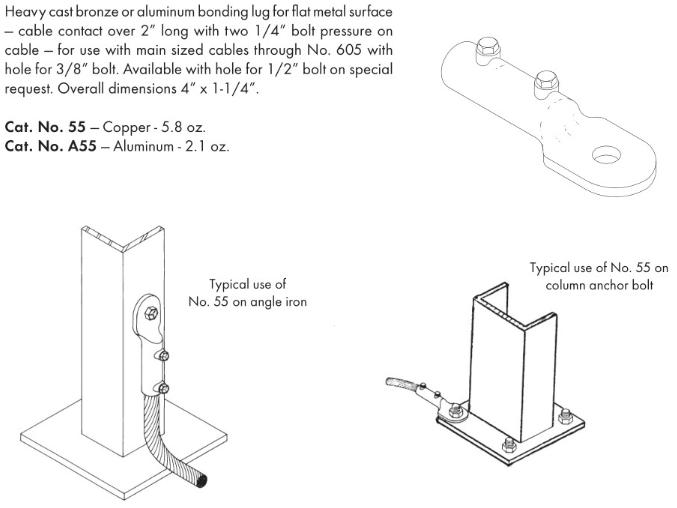 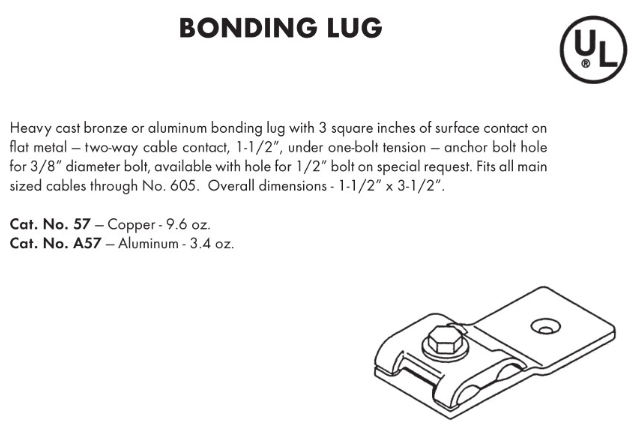 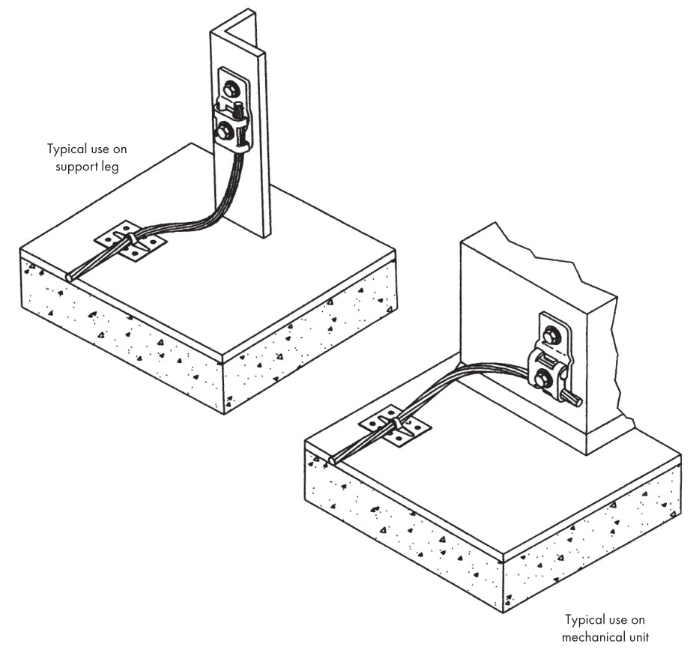 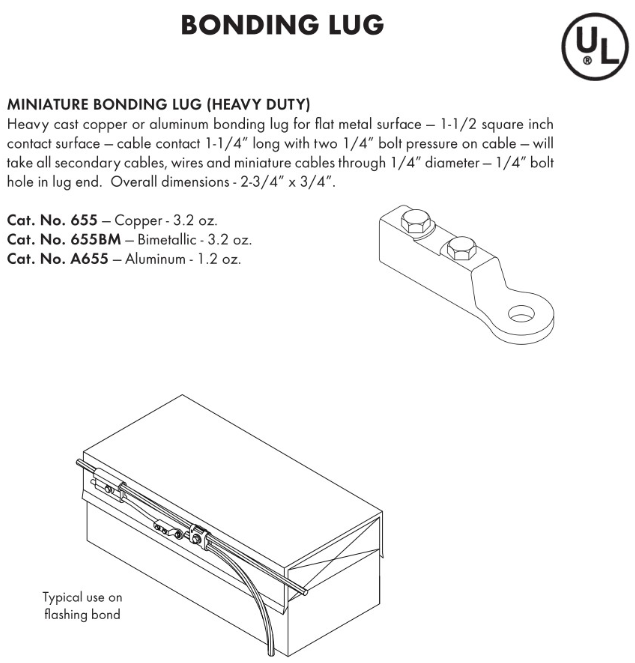 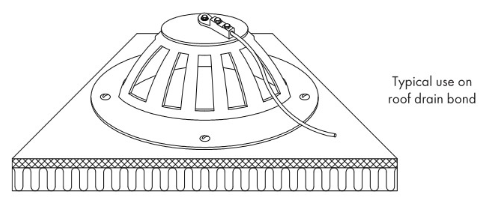 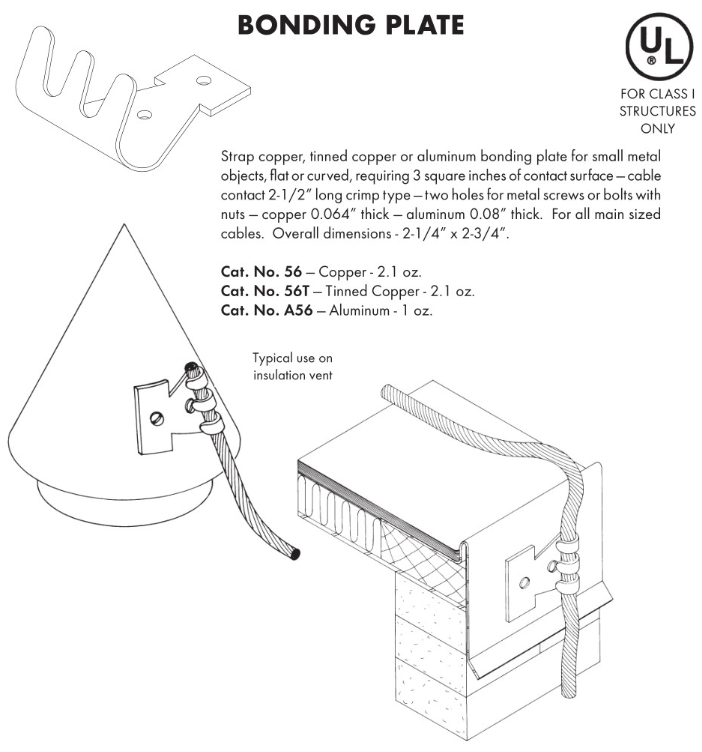 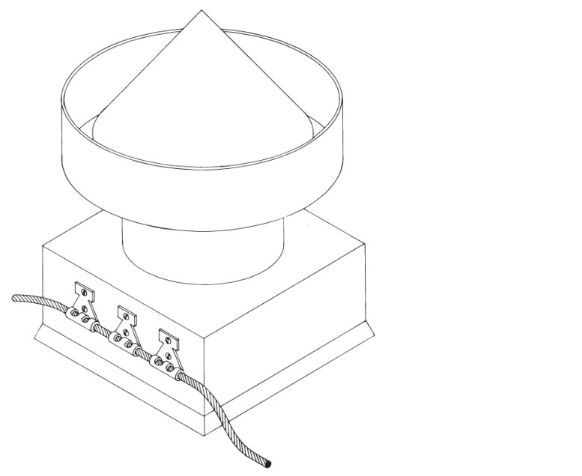 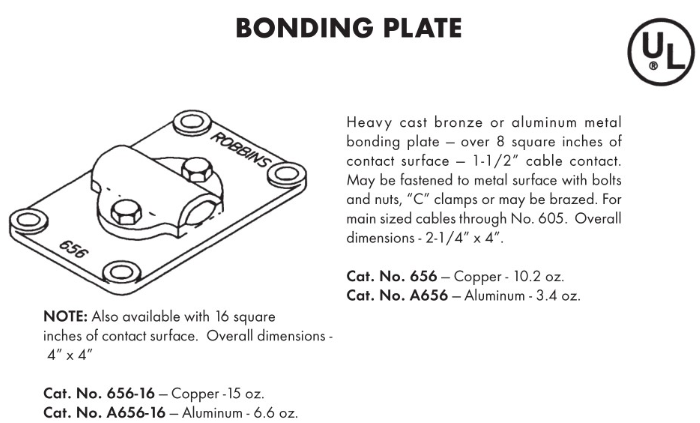 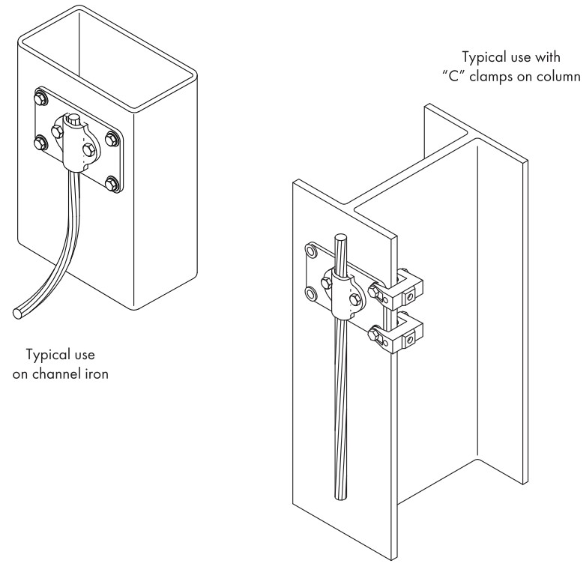 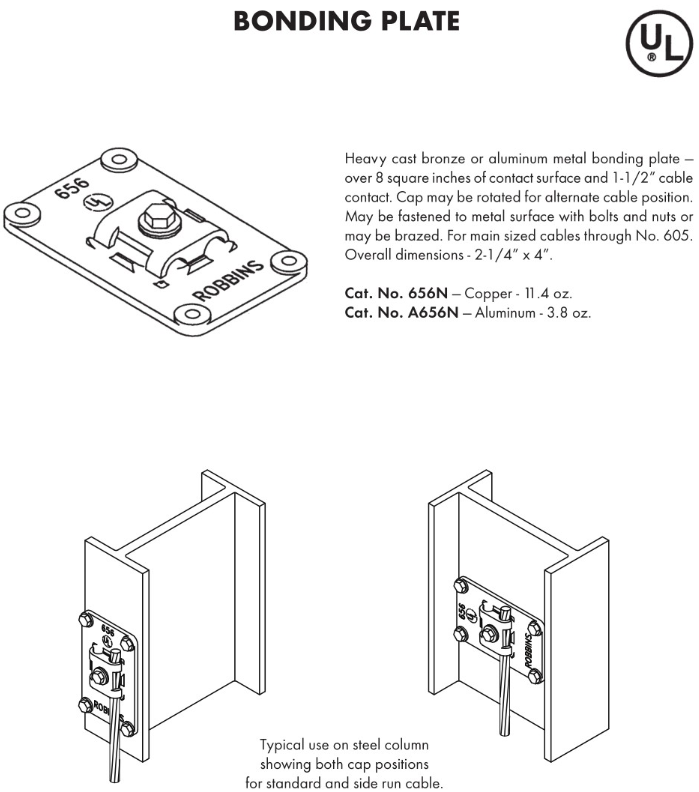 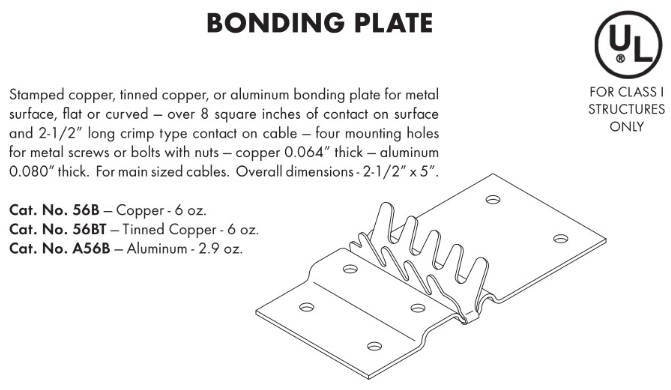 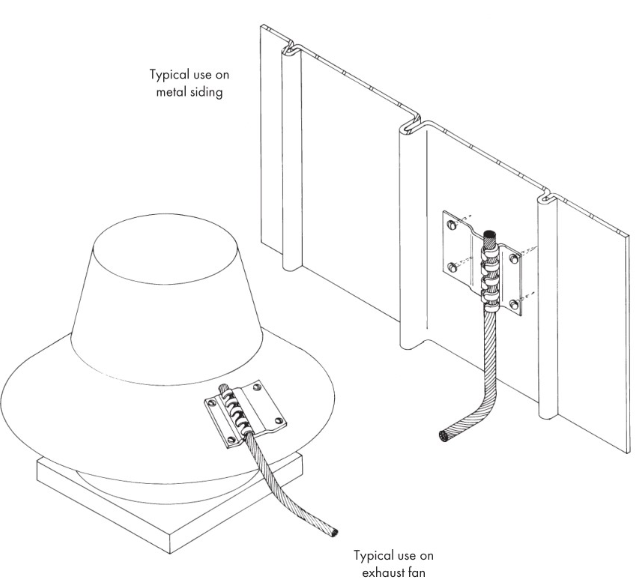 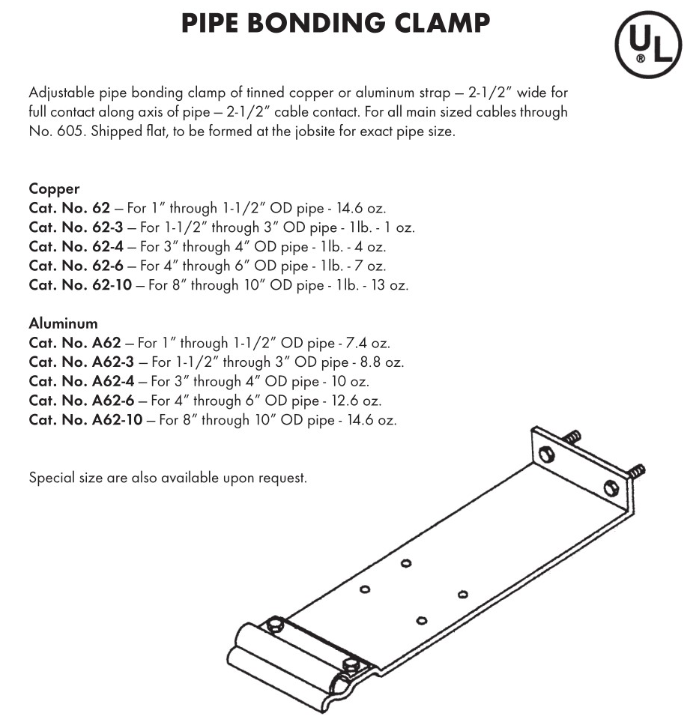 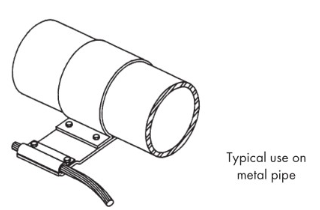 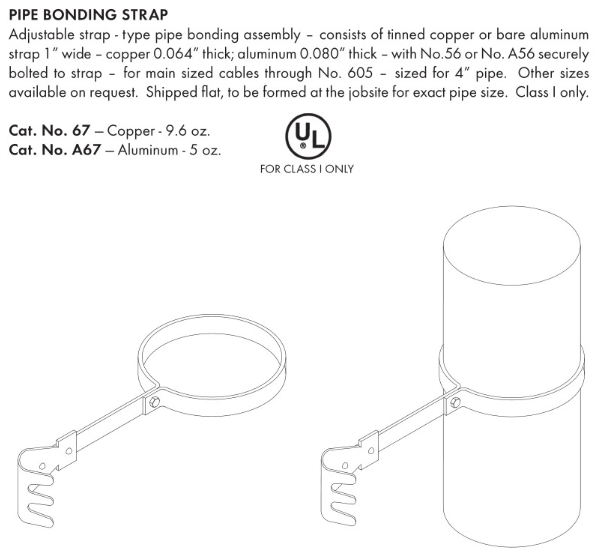 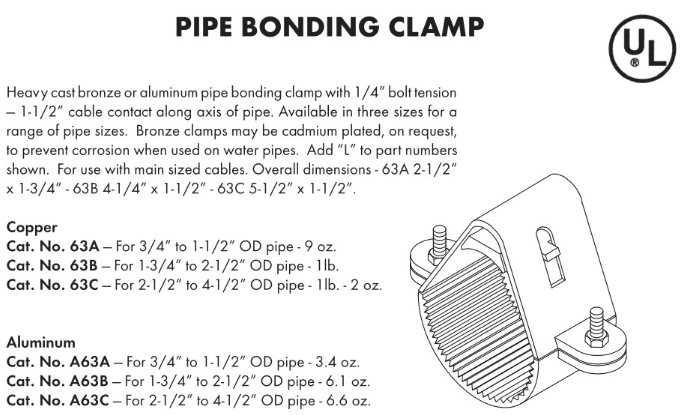 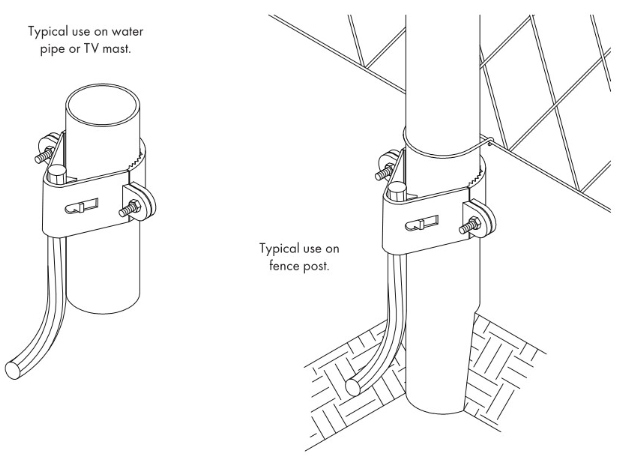 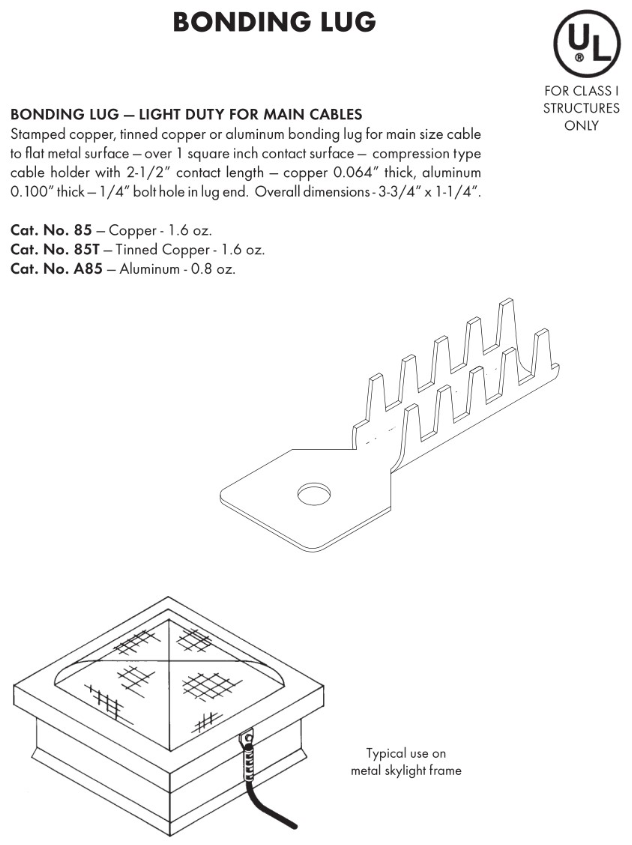 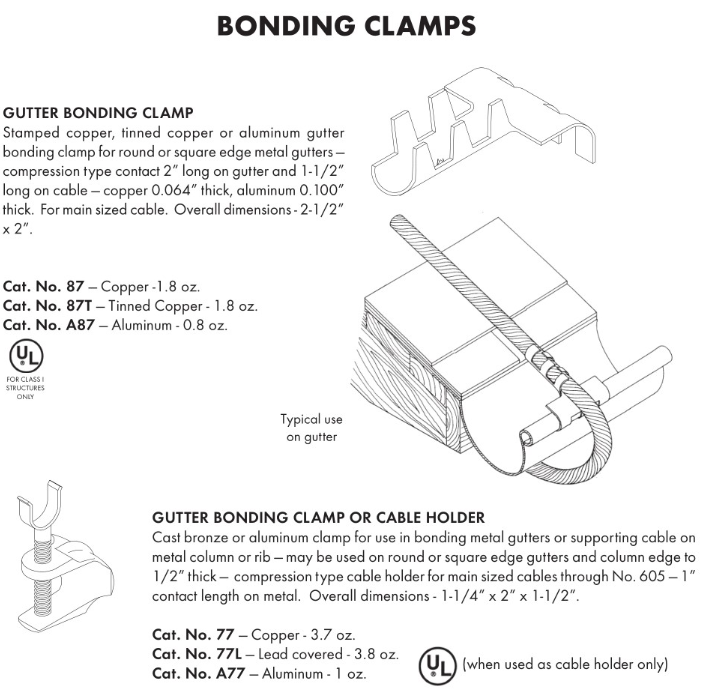 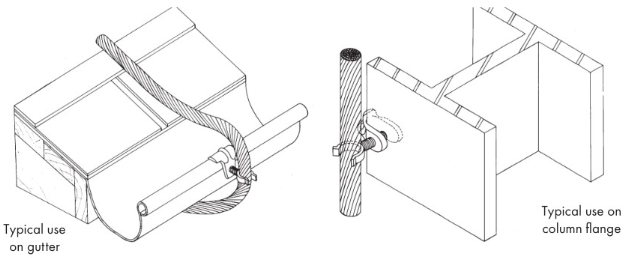 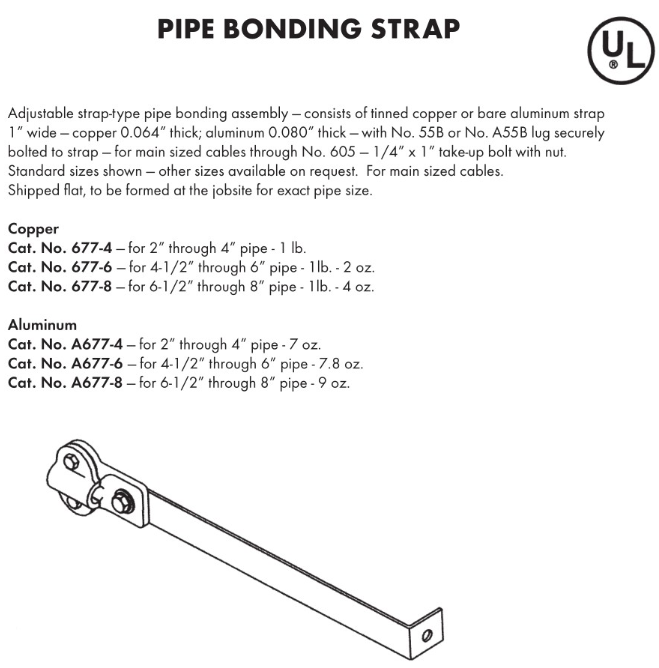 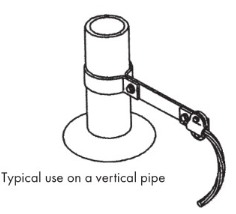 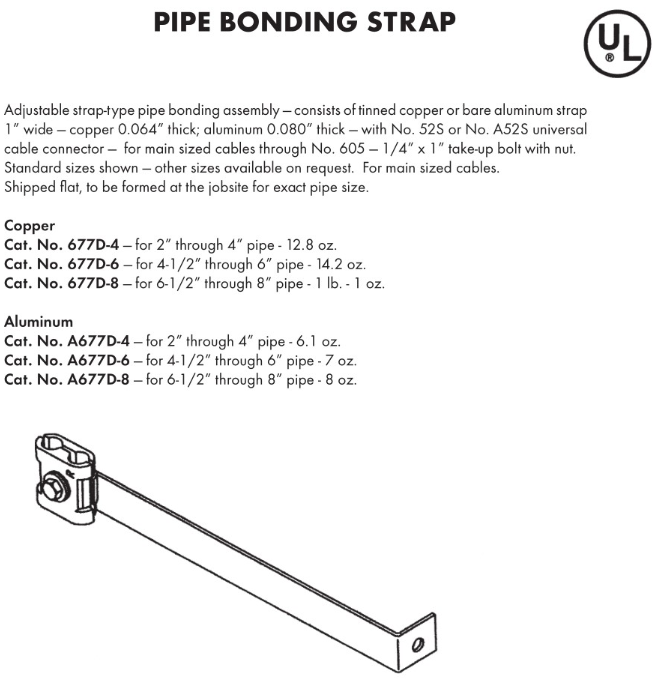 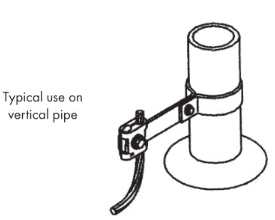 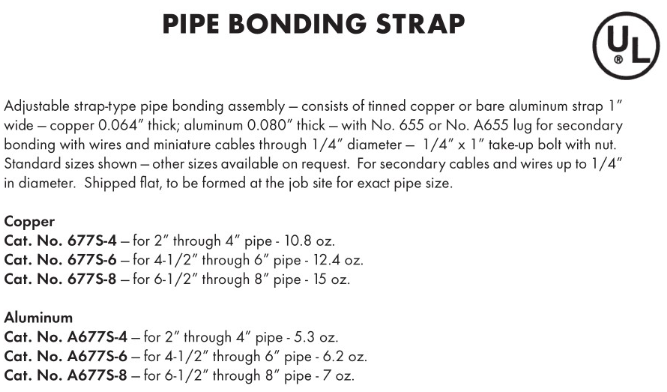 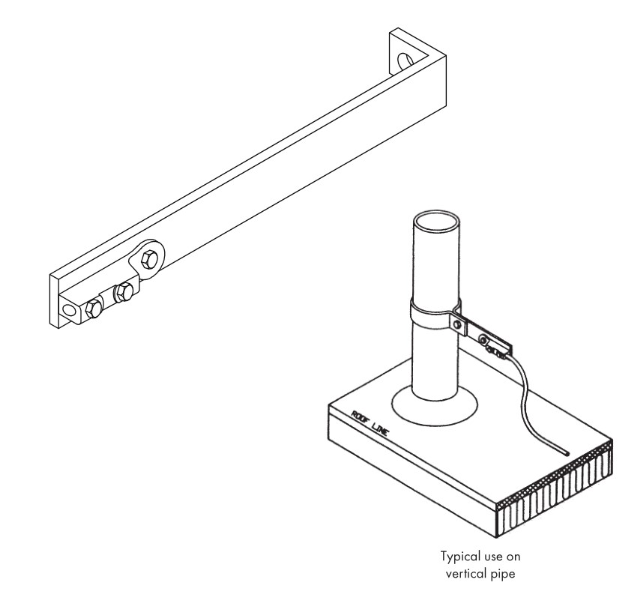 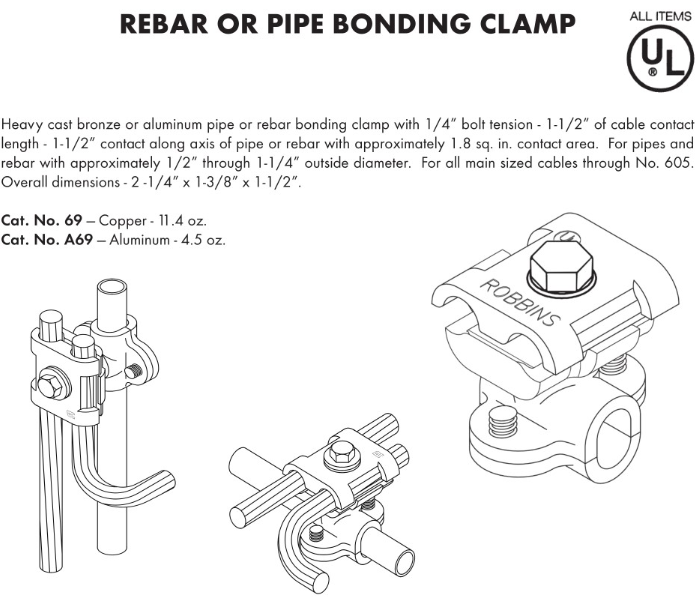 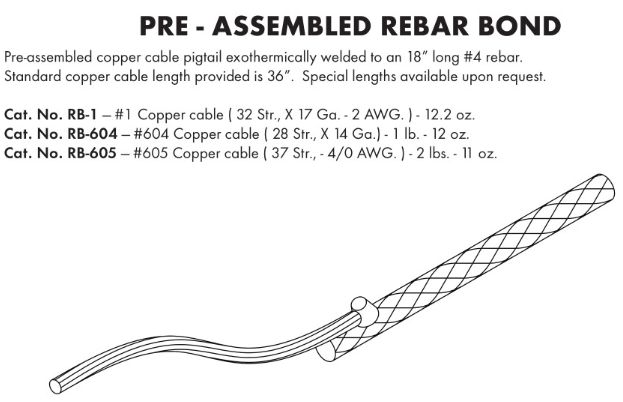 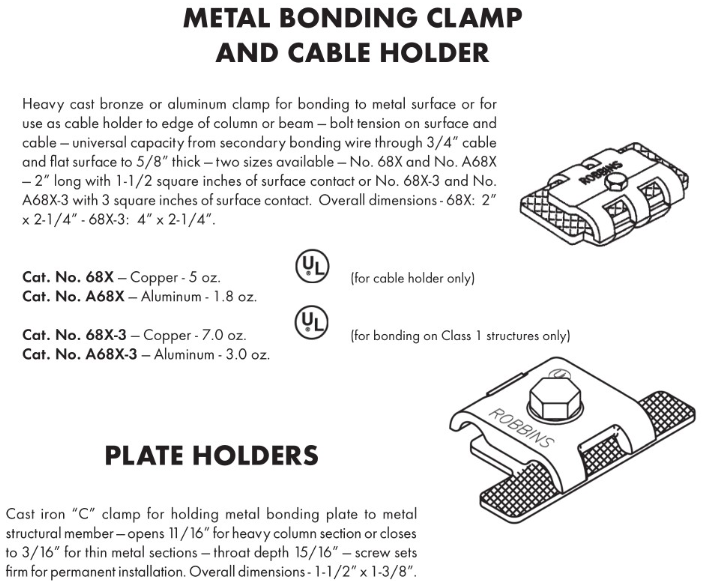 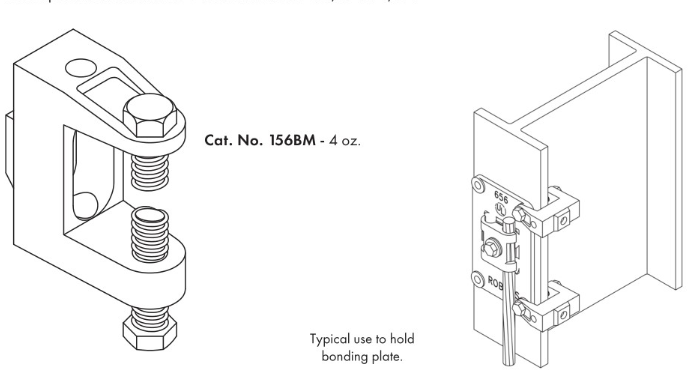 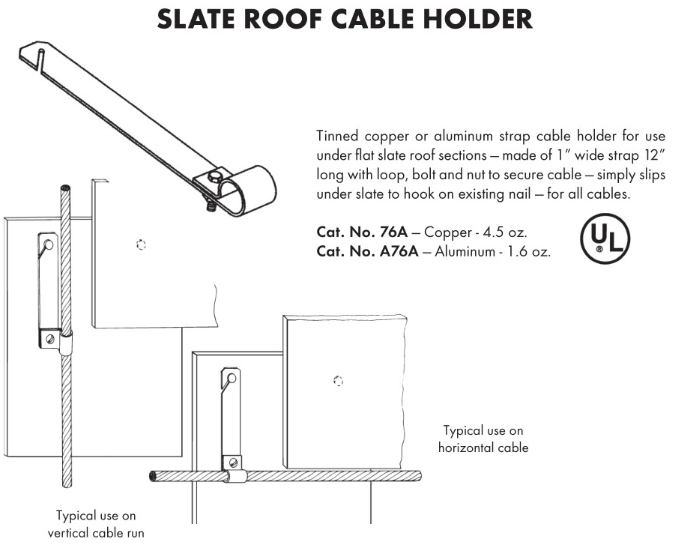 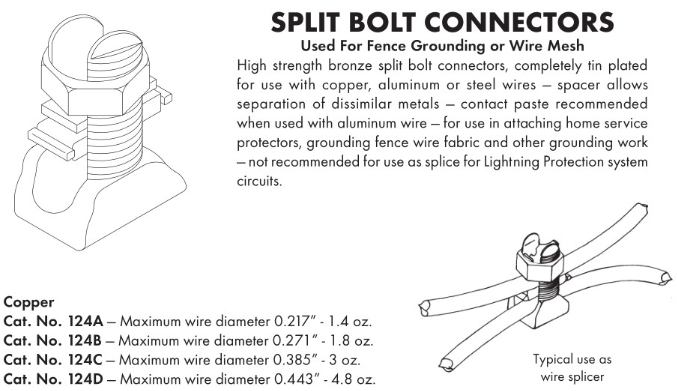 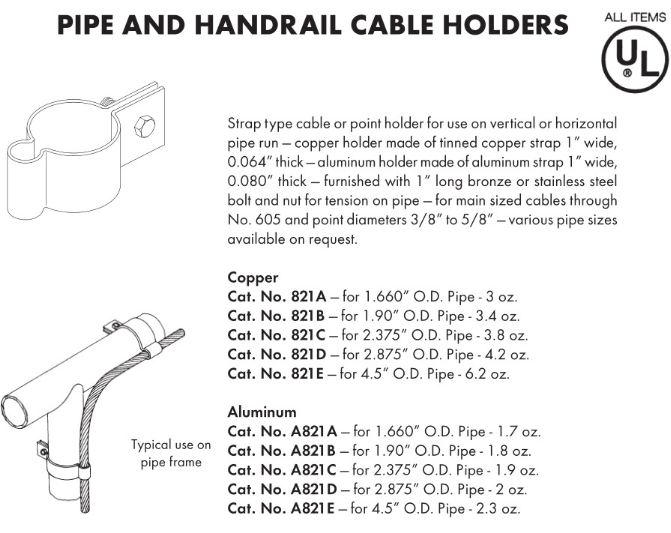 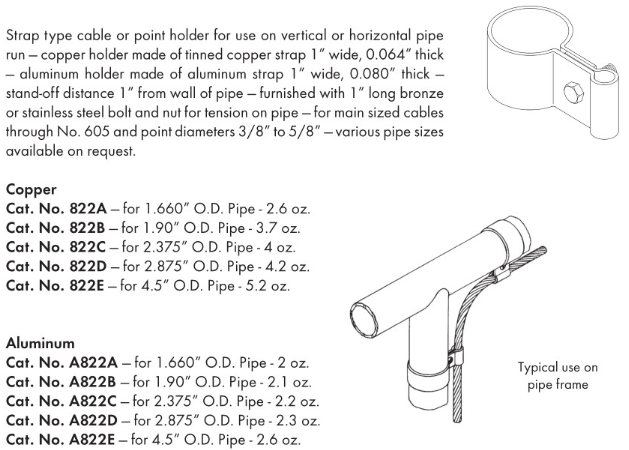 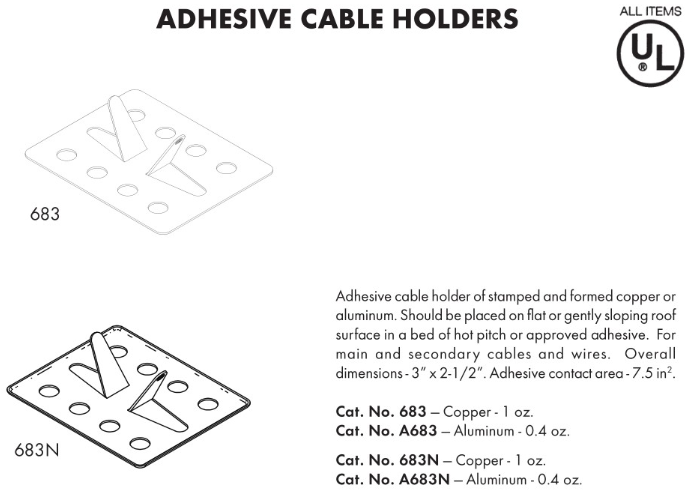 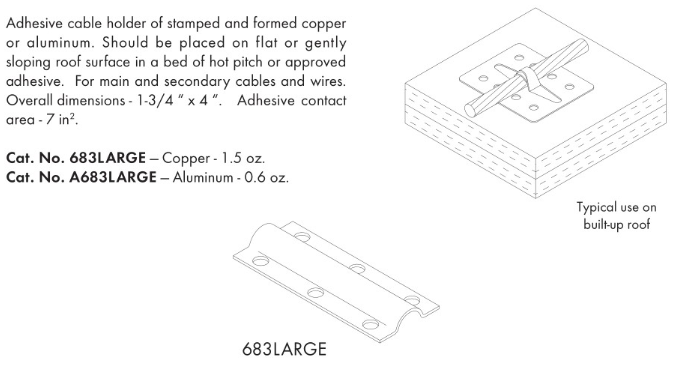 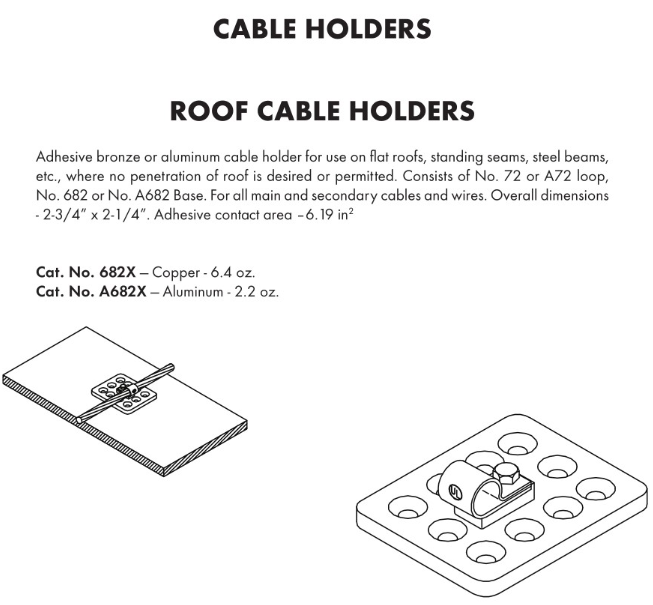 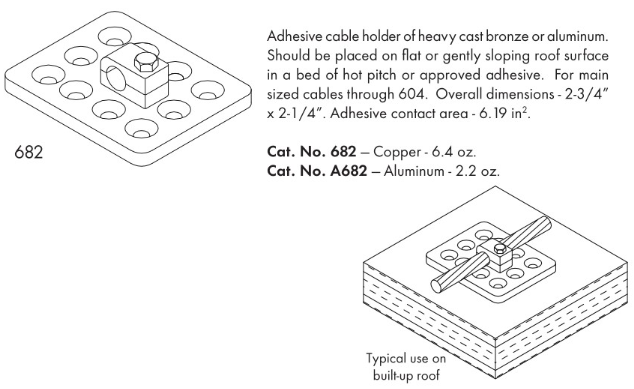 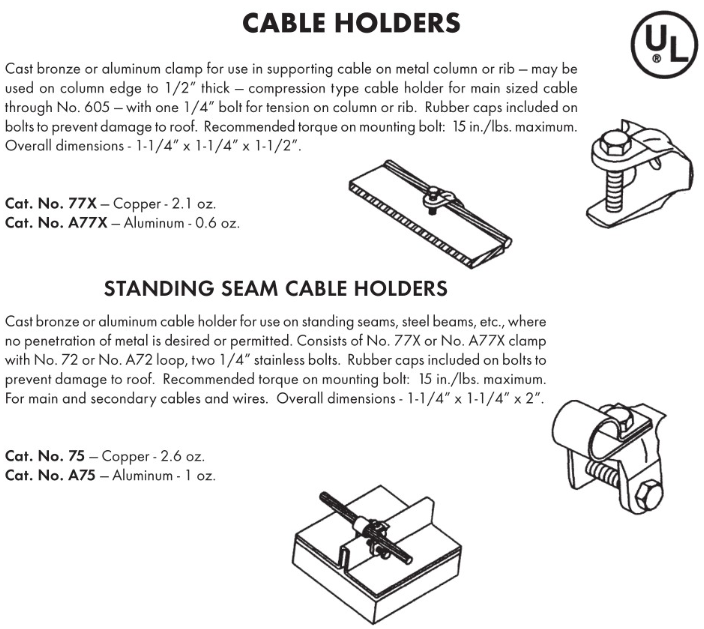 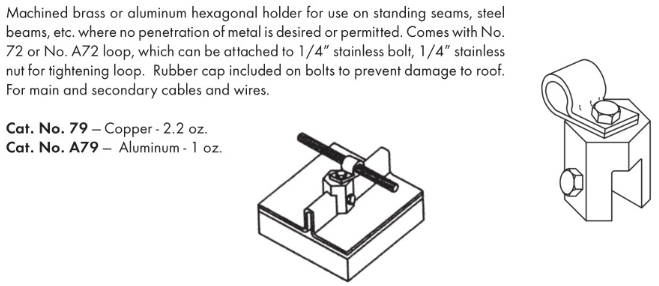 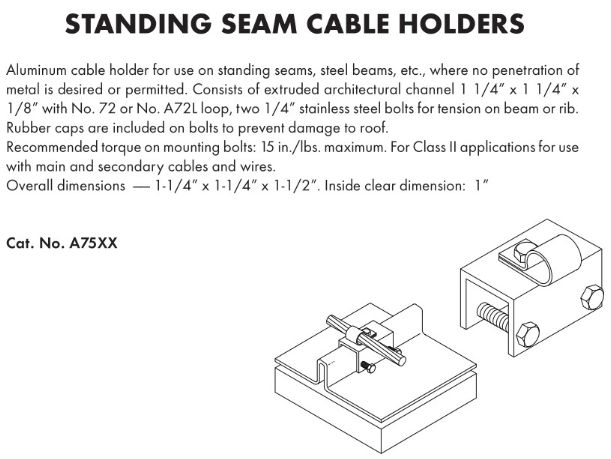 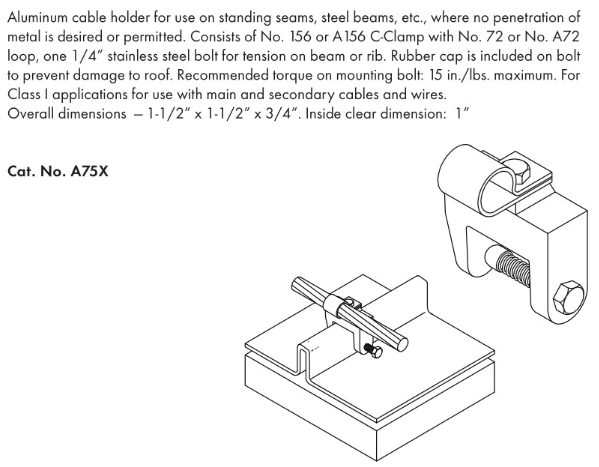 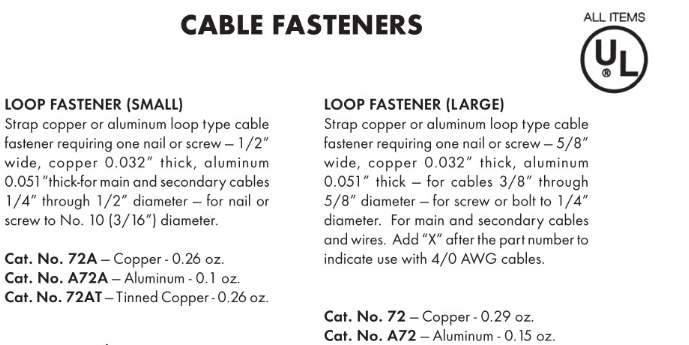 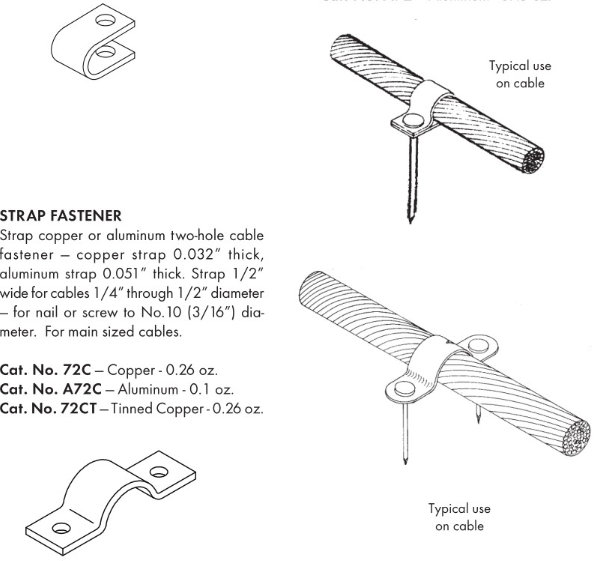 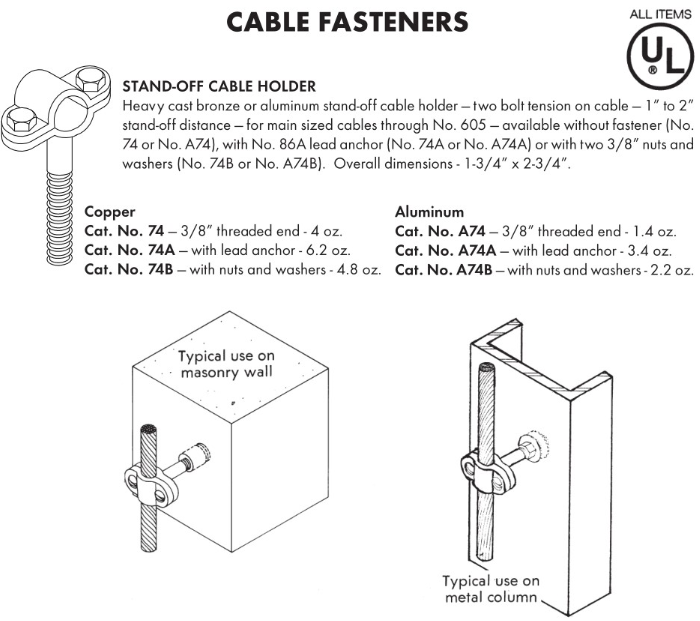 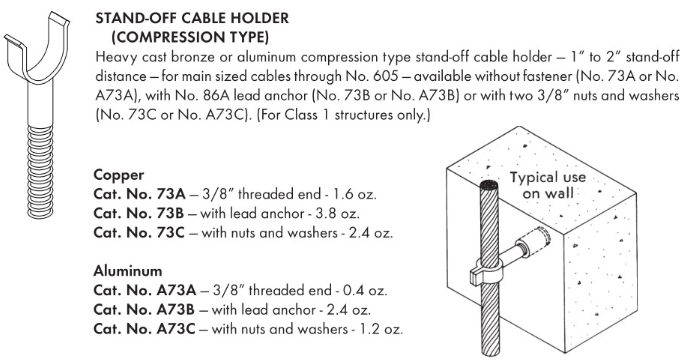 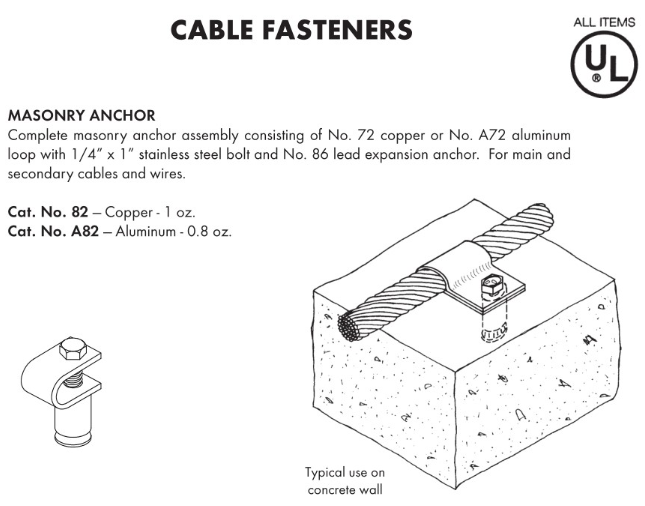 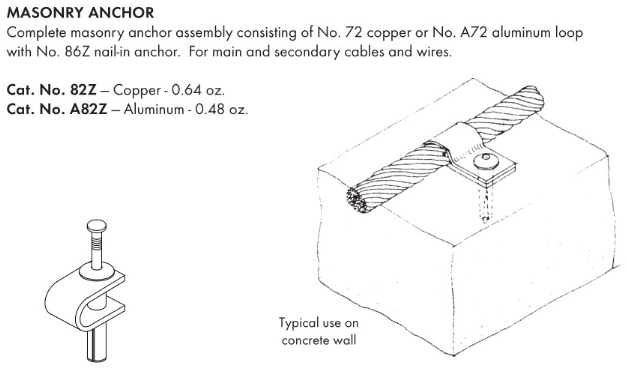 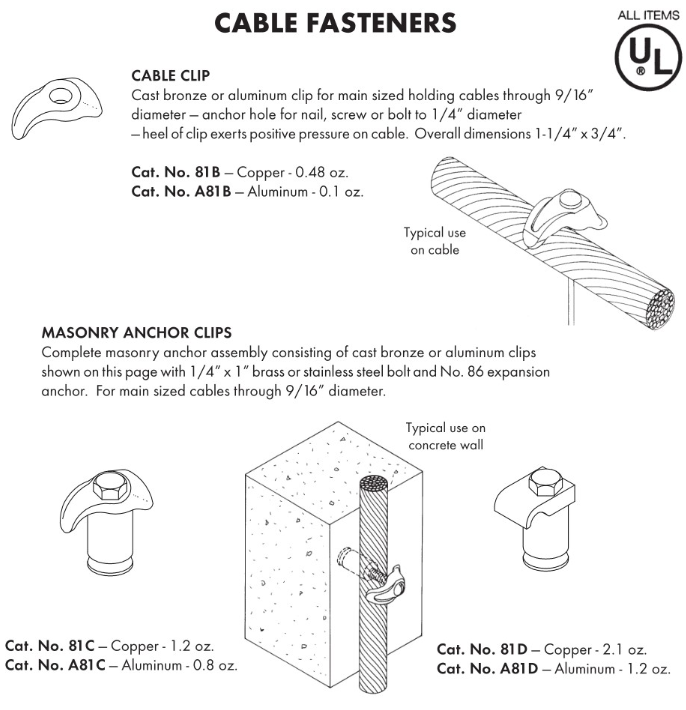 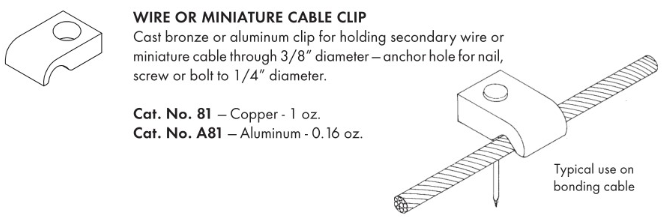 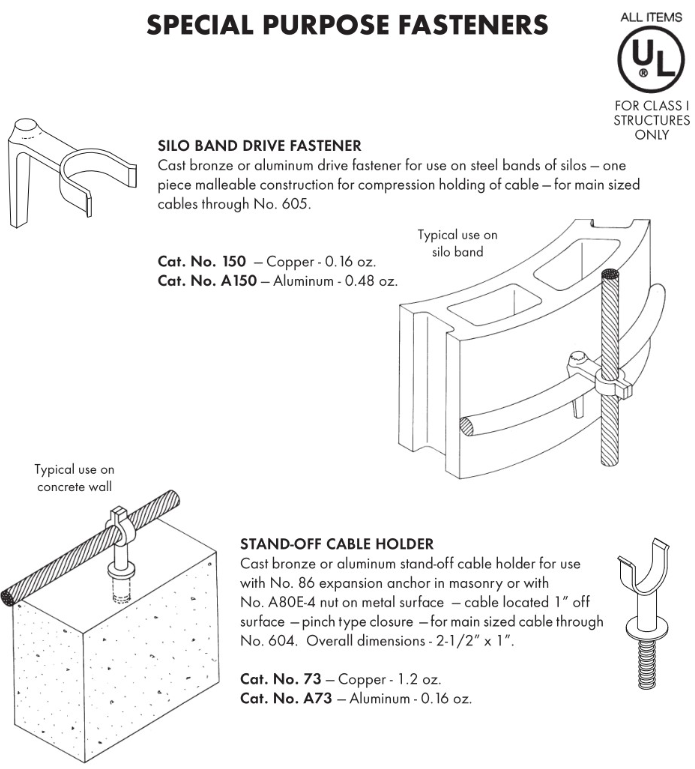 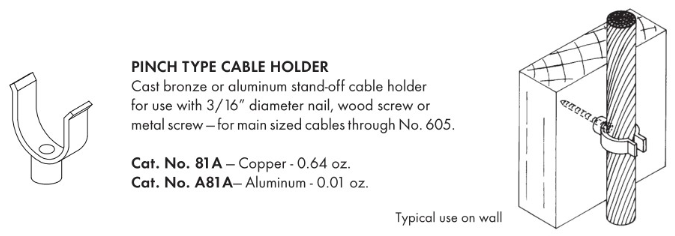 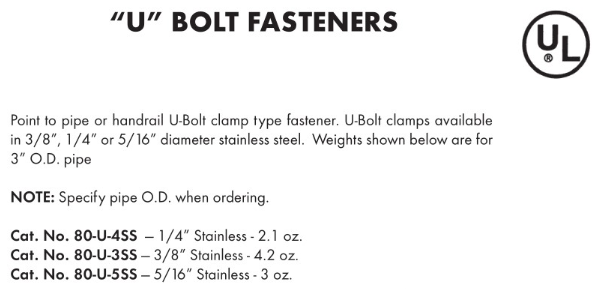 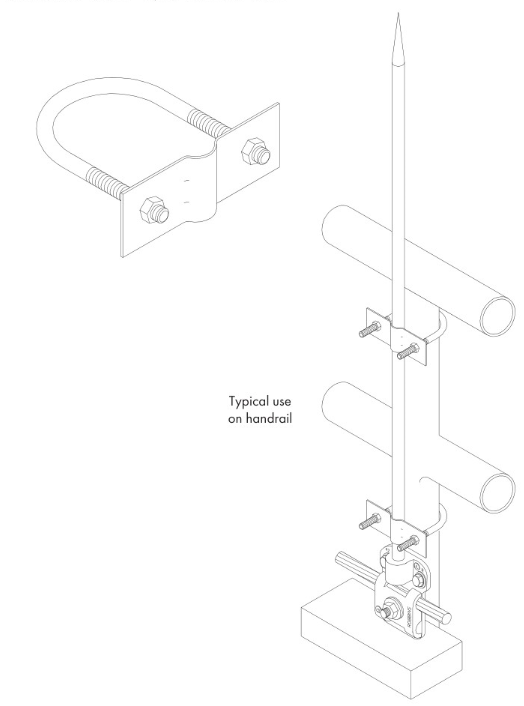 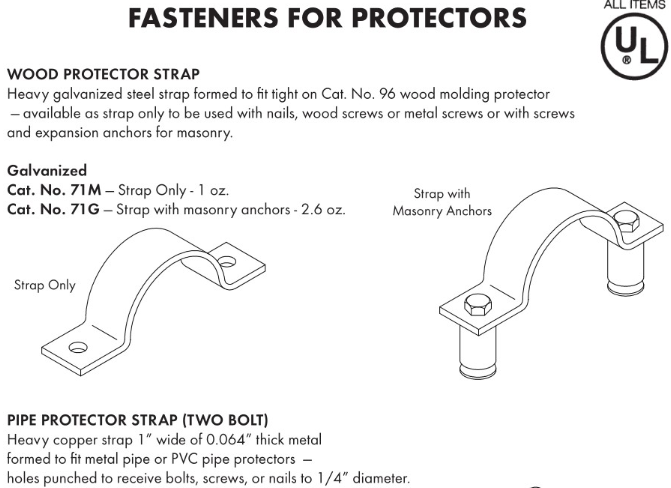 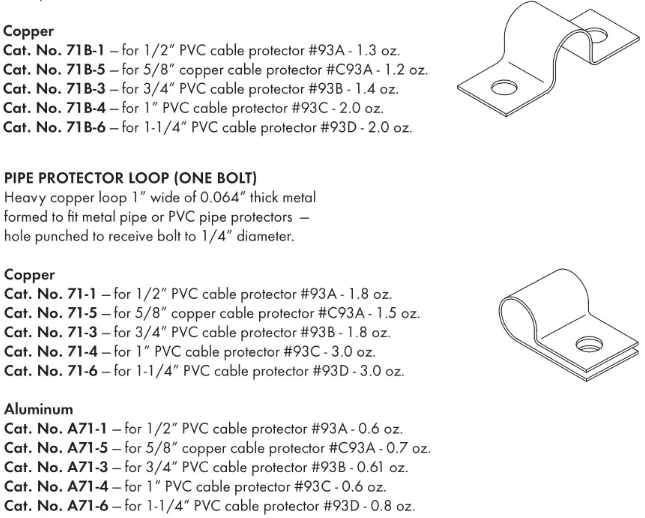 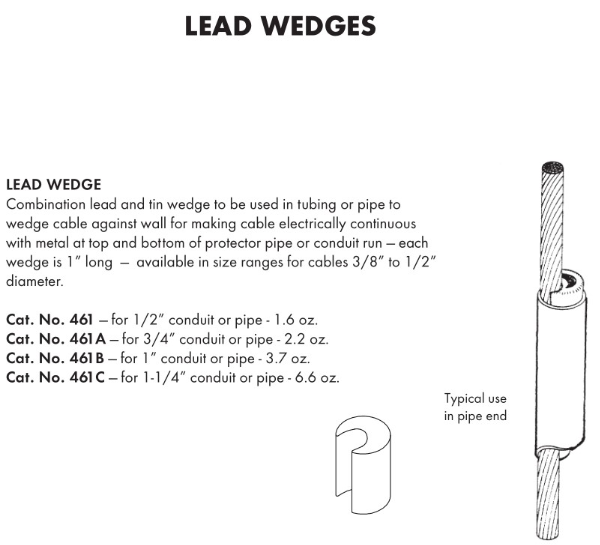 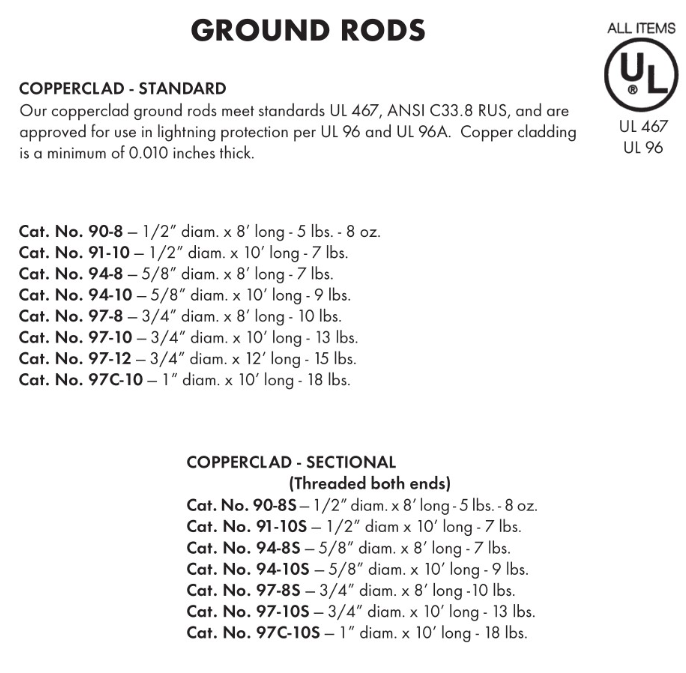 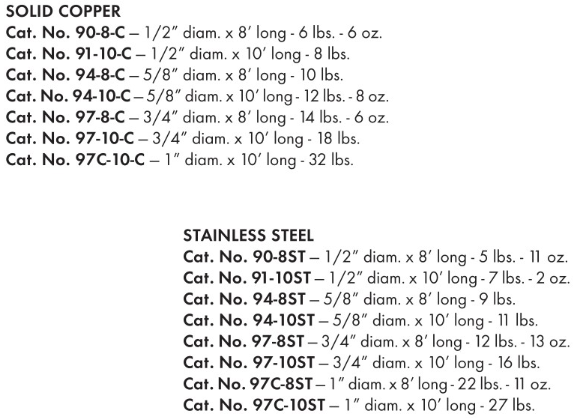 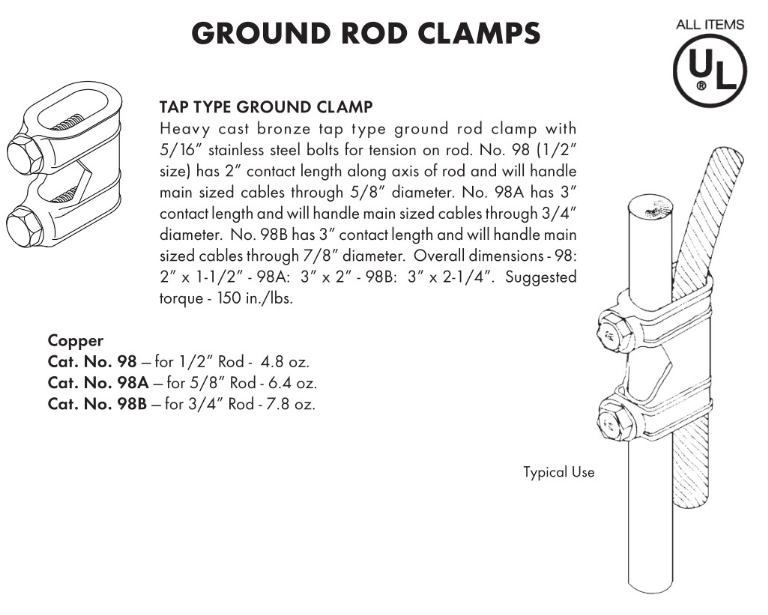 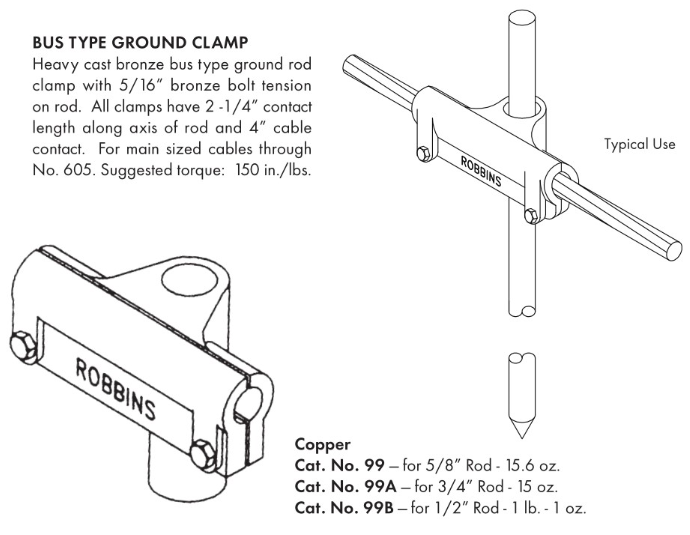 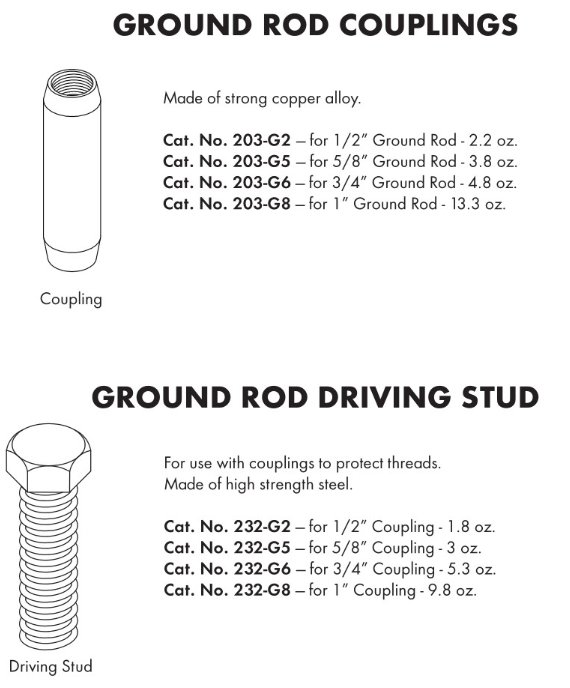 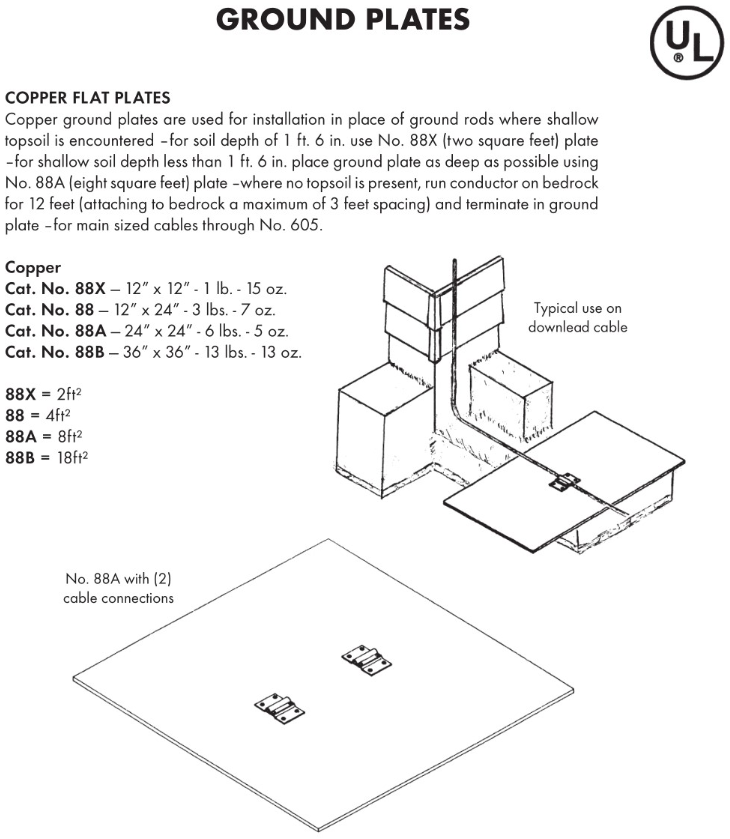 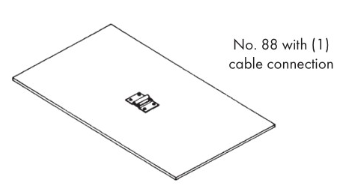 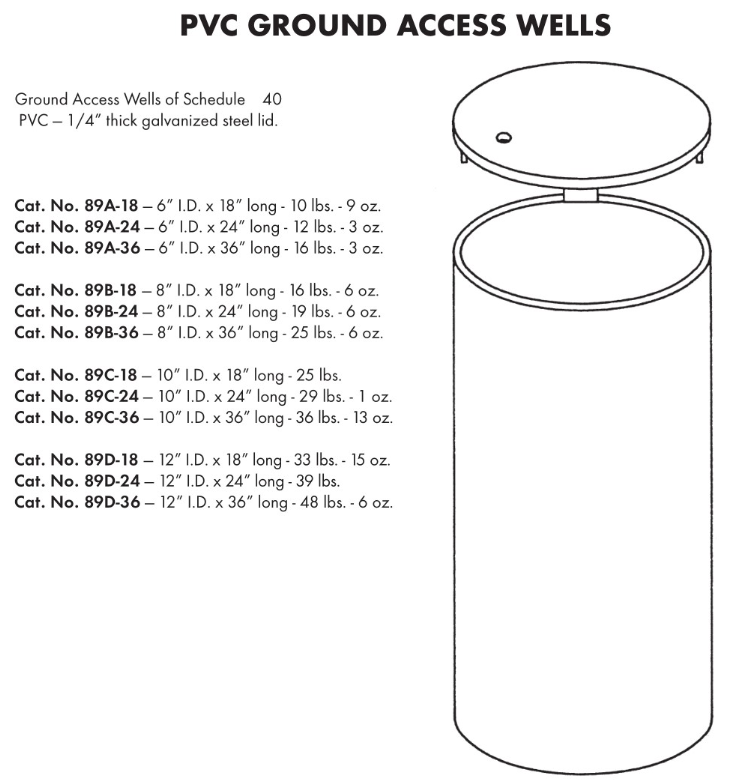 